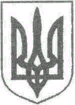                                                             УКРАЇНА	                                               ЖИТОМИРСЬКА  ОБЛАСТЬ НОВОГРАД-ВОЛИНСЬКА  МІСЬКА РАДА           ВИКОНАВЧИЙ  КОМІТЕТ                              РІШЕННЯвід   11.10.2017  №  530 Про готовність галузей господарського комплексу міста до роботи в осінньо-зимовий період 2017-2018 років       Керуючись підпунктом 1 пункту а, підпунктом 2 пункту б  статті 30 Закону  України „Про місцеве самоврядування в Україні”, враховуючи рішення виконавчого комітету міської ради  від  12.07.2017  № 476 ,,Про роботу  галузей  господарського комплексу міста в  осінньо-зимовий період 2016-2017 років та його  підготовку  до  роботи  в осінньо-зимовий період 2017-2018 років”, з метою належного функціонування господарського комплексу міста в  осінньо-зимовий  період 2017-2018 років, виконавчий комітет міської радиВИРІШИВ:Інформацію керівників виконавчих органів міської ради, галузей господарського комплексу міста Богданчука О.В., Тодорович Л.М., Ващук Т.В., Дутчака Л.Р., Борис Н.П., Заєць Л.В., Бориса В.М., Лучицького І.Л., Самчука О.В. та керівників  об’єднань співвласників багатоквартирних будинків (далі-ОСББ) міста  про підсумки та виконання заходів підготовки ввірених їм підприємств, установ, організацій до експлуатації в осінньо-зимовий період 2017-2018 років взяти до уваги.      2. Паспорти готовності житлового фонду, акти комплексної перевірки стану підготовки житлово-комунального господарства та відсоток виконання заходів з підготовки до роботи в осінньо-зимовий період 2017-2018 років (згідно додатку) взяти до уваги. Керівникам підприємств, установ, організацій та ОСББ врахувати недоліки, зазначені в актах, та вжити заходи з їх ліквідації до початку опалювального сезону.      3. Комунальним підприємствам Новоград-Волинської міської ради ,,Новоград-Волинськтеплокомуненерго“ (Тодорович Л.М.), ,,Виробниче управління водопровідно-каналізаційного господарства“ (Левицька А.П.),  ,,Новоград-Волинськжитлосервіс“ (Моісєєв С.В.), Новоград-Волинському району електричних мереж (Самчук О.В. – за згодою), Новоград-Волинському управлінню  експлуатації газового господарства (Лучицький І.Л. – за згодою) активізувати  претензійну роботу з метою досягнення максимального рівня оплати населенням за отримані комунальні  послуги.     4. Управлінню житлово - комунального господарства, енергозбереження та комунальної  власності міської  ради  (Богданчук О.В.), відділу з питань цивільного захисту  населення Новоград - Волинської  міської ради ( Ігнатюк М.П.)  спільно  з  керівниками Новоград - Волинського управління експлуатації газового господарства (Лучицький І.Л. – за згодою ), Новоград - Волинського             району  електричних  мереж   (Самчук О.В. – за згодою),                       комунальних підприємств Новоград-Волинської міської ради  ,,Новоград-Волинськтеплокомуненерго“ (Тодорович Л.М.), ,,Виробниче управління водопровідно-каналізаційного господарства“ (Левицька А.П.) для попередження виникнення надзвичайних ситуацій посилити контроль за станом міських систем газо-, водо-, тепло-  та  електропостачання, сформувати на підприємствах додаткові аварійні бригади для своєчасного реагування під час виникнення нестандартних ситуацій.       5. Звіт керівників галузей господарського комплексу міста про роботу в осінньо-зимовий період 2017-2018 років заслуховувати щомісяця на робочих планерках, засіданнях штабу з підготовки та проведення опалювального сезону.         Підсумки проведення опалювального сезону підвести на  засіданні виконавчого комітету міської ради в травні 2018 року.       6. Управлінню житлово-комунального господарства, енергозбереження та комунальної власності міської ради (Богданчук О.В.):       6.1 узагальнити інформацію про підготовку галузей господарського комплексу міста до роботи в осінньо-зимовий період та подати її обласній  державній адміністрації у встановлені строки;       6.2 спільно з відділом інформації та зв'язків з громадськістю міської ради (Левицька М.Я.) висвітлити  в засобах масової інформації  стан готовності  житлово-комунального господарства міста до роботи в осінньо-зимовому періоді 2017-2018 років.7. Контроль за виконанням цього рішення покласти на заступника міського голови  Шалухіна В.А.В.о. міського голови                                                                                   С.Ю.КолотовДодаток  до рішення виконавчого комітету міської радивід   11.10.2017   № 530Заходиз  підготовки галузей господарського комплексу міста до роботи в осінньо-зимовий період 2017-2018 роківКеруючий справами виконавчого комітетуміської ради                                                                                            Д.А. Ружицький                    №п/пНазва заходуОдиниці виміруОдиниці виміруОдиниці виміруОбсяг робітОбсяг робітОбсяг робітВиконробіт%Виконробіт%Виконробіт%Строк виконанняСтрок виконанняСтрок виконанняКошторисні витратиКошторисні витратиКошторисні витратиКошторисні витратиКошторисні витратиКошторисні витратиКошторисні витратиКошторисні витратиКошторисні витратиКошторисні витратиХтовідповідає№п/пНазва заходуОдиниці виміруОдиниці виміруОдиниці виміруОбсяг робітОбсяг робітОбсяг робітВиконробіт%Виконробіт%Виконробіт%Строк виконанняСтрок виконанняСтрок виконанняВласні кошти тис. грнВласні кошти тис. грнВласні кошти тис. грнВикористаноВикористаноВикористаноБюджетні кошти тис. грн.Бюджетні кошти тис. грн.ВикористаноВикористаноХтовідповідаєВУВКГЛевицька А.П.Водопровідна очисна станція №1Кащук В.В.1Проведення попереджувально-профілактичних робіт обов’язкового характерузгідно технологічного регламенту ОСВ ВУВКГзгідно технологічного регламенту ОСВ ВУВКГзгідно технологічного регламенту ОСВ ВУВКГ1001001002017р.2017р.2017р.Кащук В.В.2Ремонт покрівлі будівлі складу матеріалів(№10300060) по вул. Водопровідній, 50 в м. Новоград-Волинський (будівля котельні)м2м2м2280280280000II-IV  кв.II-IV  кв.II-IV  кв.260260260Кащук В.В.3Заміна засувок на водогонах резервуарів чистої води основного виробництва по вул. Водопровідній, 50 в м. Новоград-Волинський:заміна засувки, діаметром  заміна засувки, діаметром  заміна засувки, діаметром  шт.шт.шт.шт.шт.шт.шт.шт.шт.шт.шт.шт.311131113111000II-IV  кв.II-IV  кв.II-IV  кв.126802818126802818126802818Кащук В.В.4Ремонт будівлі насосної станції (№10300001) (основне виробництво машинне відділення) по вул. Водопровідній, 50 в м. Новоград-Волинськийзгідно дефектного акту та кошторисузгідно дефектного акту та кошторисузгідно дефектного акту та кошторису100100100I - II кв.I - II кв.I - II кв.202020Кащук В.В.5Ремонт приміщення будівлі відстійників (№10300016) (основне виробництво)по вул. Водопровідній вм. Новоград-Волинський згідно дефектного актута кошторисузгідно дефектного актута кошторисузгідно дефектного актута кошторису100100100II-IV  кв.II-IV  кв.II-IV  кв.120120120Кащук В.В.6Ремонт покрівлі будівлі насосної 1-го підйому (№10300002) по вул. Зарічній, 51 м.Новоград-Волинський м2м2м2126126126444II-IV  кв.II-IV  кв.II-IV  кв.160160160Кащук В.В.7Ремонт фасаду будівлі насосної станції 1-го підйому (№10300011) по вул. Зарічній, 51 в м.Новоград-Волинськийм2м2м2460460460131313140140140Водопровідна очисна станція №2Романюк О.С.8Проведення попереджувально-профілактичних робіт обов’язкового характерузгідно технологічного регламенту ОСВ ВУВКГзгідно технологічного регламенту ОСВ ВУВКГзгідно технологічного регламенту ОСВ ВУВКГ1001001002017р.2017р.2017р.Романюк О.С.9Ремонт покрівлі будівлі очисних споруд(№10300049) ВНС №2 по вул. Житомирській 19 в м. Новоград-Волинськийм2м2м2680680680555II-IV  кв.II-IV  кв.II-IV  кв.665665665Романюк О.С.10Заміна засувок Ø250 мм, Ø350 мм на фільтрах старої станції ВНС №2 по вул. Житомирській 19 в м. Новоград-Волинський шт.шт.шт.222100100100II-IV  кв.II-IV  кв.II-IV  кв.160160160Романюк О.С.11Улаштування механічного приладу для вимірювання рівня води в резервуарі чистої води(10300050) будівлі ВНС №2 (№10300049) по вул. Житомирській 19 в м. Новоград-Волинський шт.шт.шт.111100100100I-IIкв.I-IIкв.I-IIкв.222Романюк О.С.12Перетворювачами для перекачки (подачі) флокулянта у будівлі насосної станції ВНС №2 (10300059) по вул. Житомирській 19в м. Новоград-Волинський00013Придбати електрозасувки Ø100 мм для установлення на водопроводах у будівлі ВНС №2 (10300059)по вул. Житомирській 19в м. Новоград-Волинський шт.шт.шт.333000II-IV  кв.II-IV  кв.II-IV  кв.454545Романюк О.С.14Улаштування конструкції покриття для зберігання дров для опалення будівлі насосної станції 2-го підйому (№10300059) по вул. Житомирській 19в м. Новоград-Волинськийм2.м2.м2.606060100100100II-IV  кв.II-IV  кв.II-IV  кв.202020Романюк О.С.15Установлення резервного насоса опалювальної системи (№10401140) будівлі насосної станції  2-го підйому (№10300059) по вул. Житомирській 19 в м.Новоград-Волинськийшт.шт.шт.111100100100I-IIкв.I-IIкв.I-IIкв.555Романюк О.С.16Ремонт огорожі в підвалі будівлі очисних споруд2-го підйому (№10300059) по вул. Житомирській 19 в м. Новоград-Волинськийм.пм.пм.п2020201001001002016р.2016р.2016р.222Романюк О.С.17Ремонт мішалок на 1-й та 2-й лініях подачі флокулянта у будівлі насосної станції 2-го підйому (№10300059) по вул. Житомирській 19 в м.Новоград-Волинськийшт.шт.шт.333100100100II-IV  кв.II-IV  кв.II-IV  кв.222Романюк О.С.18Капітальний ремонт бювету питної води (№10300155) по вул. Рокосовського в м. Новоград-Волинськийзгідно дефектного акту та кошторисузгідно дефектного акту та кошторисузгідно дефектного акту та кошторису100100100II-IV  кв.II-IV  кв.II-IV  кв.170170170Романюк О.С.Підвищувальні насосні станціїБондарчук В.П.19Облаштування приямку ПНС по вул. Мамайчука,  в м. Новоград-Волинський шт.шт.шт.111000II-IV  кв.II-IV  кв.II-IV  кв.121212Бондарчук В.П.20Проведення попереджувально-профілактичних робіт обов’язкового характеруЗгідно технічних паспортів на обладнанняЗгідно технічних паспортів на обладнанняЗгідно технічних паспортів на обладнання1001001002017 рік2017 рік2017 рікБондарчук В.П.21Облаштування приямку ПНС (10300064) по вул. Шевченка, 26  в м. Новоград-Волинськийшт.шт.шт.111000II-IV  кв.II-IV  кв.II-IV  кв.16,516,516,5Бондарчук В.П.22Облаштування приямку ПНС (10300765) по вул. Вокзальній, 26  в м. Новоград-Волинськийштштшт111000II-IV  кв.II-IV  кв.II-IV  кв.555Бондарчук В.П.   23Встановлення насосу у приміщенні ПНС по вул. Воровського, в  м. Новоград-Волинськийштштшт111000II-IV  кв.II-IV  кв.II-IV  кв.353535Бондарчук В.П.   24Ремонт покрівлі та фасаду будівлі ПНС (№10300070) по вул. Рибалка  в  м. Новоград-Волинський Згідно дефектного акту та кошторисуЗгідно дефектного акту та кошторисуЗгідно дефектного акту та кошторису000II-IV  кв.II-IV  кв.II-IV  кв.105105105Бондарчук В.П.25Виготовлення проектно-кошторисної документації, проведення експертизи та встановлення ПНС в центральній частині м. Новоград-Волинський---000II-IV  кв.II-IV  кв.II-IV  кв.250250250Бондарчук В.П..Електротехнічне господарствоВащенко Ю.В.26Проведення попереджувально-профілактичних робіт для обладнання обов’язкового характерузгідно технічних паспортів на обладнаннязгідно технічних паспортів на обладнаннязгідно технічних паспортів на обладнання1001001002017 рік2017 рік2017 рік---Ващенко Ю.В.27 Улаштування освітлення території об’єктів ,,ВУВКГ”:-улаштування освітлення території ГКНС по вул.Чижовецькій в м. Новоград-Волинський-улаштування освітлення території станції перекачки (ЦКНС) в м. Новоград-Волинський-улаштування освітлення території  КНС по вул.Шевченка,54 в м. Новоград-Волинський-улаштування освітлення території 1-го підйому по вул. Зарічній в м. Новоград-Волинський-улаштування освітлення території ОСК по вул.Чижовецькій в м. Новоград-Волинський47 прож.систем5 прож. систем6прожсистем4прож систем12прож. систем20  прож. систем47 прож.систем5 прож. систем6прожсистем4прож систем12прож. систем20  прож. систем47 прож.систем5 прож. систем6прожсистем4прож систем12прож. систем20  прож. систем212121II-IV  кв.II-IV  кв.II-IV  кв.565641526565641526565641526Ващенко Ю.В.28Реконструкція електропостачання адміністративно-виробничого підрозділу по вул. Гетьмана та вул.Сагайдачного, 43 в м.Новоград-Волинськийзгідно проектно-кошторисної документаціїзгідно проектно-кошторисної документаціїзгідно проектно-кошторисної документації000II-IV  кв.II-IV  кв.II-IV  кв.606060Ващенко Ю.В.Каналізаційні насосні станціїОласюк М.А.29Проведення попереджувально-профілактичних робіт обов’язкового характерузгідно паспортів на обладнання та переліку робіт з обслуговування КНСзгідно паспортів на обладнання та переліку робіт з обслуговування КНСзгідно паспортів на обладнання та переліку робіт з обслуговування КНС---0002017 рік2017 рік2017 рік---Оласюк М.А.30Ремонт 3-го насоса з установленням плавних пусків і частотного перетворювача ГКНС (№10300133) по вул. Чижівській в с.Чижівкашт.шт.шт.111000II-IV  кв.II-IV  кв.II-IV  кв.120120120Оласюк М.А.31Ремонт вентиляційної системи ГКНС (№10300133) по вул. Чижівській в с.Чижівказгідно дефектного акту та кошторису.згідно дефектного акту та кошторису.згідно дефектного акту та кошторису.100100100II-IV  кв.II-IV  кв.II-IV  кв.252525Оласюк М.А.32Ремонт механічних граблів ГКНС (№10300133) по вул. Чижівській в с.Чижівкаштштшт222000II-IV  кв.II-IV  кв.II-IV  кв.151515Оласюк М.А.33Ремонт насоса з установленням плавних пусків,  частотного перетворювача і запобіжників у будівлі (№10300118) станції перекачки (ЦКНС)  в м.Новоград-Волинськийштштшт111000II-IV  кв.II-IV  кв.II-IV  кв.100100100Оласюк М.А.34Заміна засувки Ø600 мм на вхідному колекторі станції перекачки (№10300118, ЦКНС) в м.Новоград- Волинськийштштшт111000II-IV  кв.II-IV  кв.II-IV  кв.160160160Оласюк М.А.35Зміна ущільнення насоса КНС (№10300113) по вул. Медова в м. Новоград- Волинськийштштшт111100100100II-IV  кв.II-IV  кв.II-IV  кв.404040Оласюк М.А.36Модернізація КНС (№10301703) із заміною трубопроводів, запірної регулюючої арматури та насосного обладнання по вул. Шевченка, 54 (р-н ПАТ ,,Новоград-Волинський сільмаш”) м. Новоград- Волинськийштштшт111000II-IV  кв.II-IV  кв.II-IV  кв.950950950Оласюк М.А.37Зміна ущільнення насоса КНС (№10300141) по вул. Медичній  в м. Новоград- Волинськийштштшт111100100100II-IV  кв.II-IV  кв.II-IV  кв.404040Оласюк М.А.38Ремонт механічних граблів КНС (№10300141) по вул. Медичній в м. Новоград- Волинськийштштшт111000II-IV  кв.II-IV  кв.II-IV  кв.222Оласюк М.А.39Зміна ущільнення насоса КНС (№10300140) по вул. Переяслівській  в м. Новоград- Волинський штштшт111000II-IV  кв.II-IV  кв.II-IV  кв.404040Оласюк М.А.40Ремонт покрівлі КНС (№10300114) по вул. Юрія Глухова в м.Новоград- Волинськийм2м2м2868686000II-IV  кв.II-IV  кв.II-IV  кв.686868Оласюк М.А.41Ремонт механічних граблів КНС (№10300114) по вул.Юрія Глухова в м. Новоград- Волинськийштштшт111100100100II-IV  кв.II-IV  кв.II-IV  кв.222Оласюк М.А.42Придбати та встановити 2-й насос КНС (№10301157) по  вул. Гетьмана Сагайдачного в м. Новоград- Волинськийштштшт111000II-IV  кв.II-IV  кв.II-IV  кв.606060Оласюк М.А.43Ремонт 2-го насоса КНС (№10301158) по вул. Олейнікова в м. Новоград- Волинськийштштшт111000II-IV  кв.II-IV  кв.II-IV  кв.202020Оласюк М.А.44Виготовлення проектно-кошторисної документації, проведення експертизи та відновлення роботи  КНС по вул. Мякішева------000II-IV  кв.II-IV  кв.II-IV  кв.100100100Оласюк М.А.Каналізаційні очисні спорудиПолянко М.П.45Проведення попереджувально-профілактичних робіт обов’язкового характерузгідно технологічного регламенту ОСК ВУВКГзгідно технологічного регламенту ОСК ВУВКГзгідно технологічного регламенту ОСК ВУВКГ0002017р.2017р.2017р.Полянко М.П.46Заміна відводів труб на напірному колекторі будівлі решіток з приймальною камерою ОСК(№10300077) по вул. Чижовецькій в с. ЧижівкаØ400 90°Ø200 90°шт.шт.шт.642642642000ІІ-ІV кв.ІІ-ІV кв.ІІ-ІV кв.164121641216412Полянко М.П.47Ремонт глибинного насоса марки ЭЦВ  на свердловинах та часткова заміна  труб Ø150 на свердловині №1 (№10300085) по вул.Чижовецькій в с.Чижівкашт.шт.шт.111000ІІ-ІV кв.ІІ-ІV кв.ІІ-ІV кв.888Полянко М.П.48Ремонт камер та колодязів на стічному колекторі  ОСК Ø600 мм в річку Случшт.шт.шт.999100100100ІІ-ІV кв.ІІ-ІV кв.ІІ-ІV кв.606060Полянко М.П.49Ремонт та бетонування відкосів на піскових майданчиках КОС по вул. Чижовецькій в с. Чижівкам2м2м2 120 120 120000ІІ-ІV кв.ІІ-ІV кв.ІІ-ІV кв.606060Полянко М.П.50Ремонт покрівлі гаража на КОС по вул. Чижовецькій в с. Чижівкам² (односкатна)м² (односкатна)м² (односкатна)384384384000ІІ-ІV кв.ІІ-ІV кв.ІІ-ІV кв.320320320Полянко М.П.51Заміна віконних та дверних блоків убудівлі лабораторно-побутового корпусу ОСК (№10300082) по вул. Чижовецькій в с. Чижівкашт.шт.шт.16 вікна1 двері16 вікна1 двері16 вікна1 двері000ІІ-ІV кв.ІІ-ІV кв.ІІ-ІV кв.606060Полянко М.П.52Побілка, фарбування стін та стель у будівлі лабораторно-побутового корпусу ОСК (№10300082) по вул. Чижовецькій в с. Чижівкам²м²м²620620620000ІІ-ІV кв.ІІ-ІV кв.ІІ-ІV кв.242424Полянко М.П.53Облицювання поверхонь керамічною плиткою приміщень перед душової, душової, туалетів будівлі лабораторно-побутового корпусу ОСК (№10300082) по вул. Чижовецькій в с. Чижівкам²м²м²100100100000ІІ-ІV кв.ІІ-ІV кв.ІІ-ІV кв.262626Полянко М.П.54Теплоізоляція зовнішніх стін будівлі лабораторно-побутового корпусу ОСК (№10300082) по вул. Чижовецькій в с. Чижівкам²м²м²84,484,484,4000ІІ-ІV кв.ІІ-ІV кв.ІІ-ІV кв.464646Полянко М.П.55Заміна унітазів будівлі лабораторно-побутового корпусу ОСК (№10300082) по вул. Чижовецькій в с. Чижівкашт.шт.шт.333000ІІ-ІV кв.ІІ-ІV кв.ІІ-ІV кв.444Полянко М.П.56Улаштування підвісної стелі в коридорі будівлі лабораторно-побутового корпусу ОСК (№10300082) по вул. Чижовецькій в с. Чижівкам²м²м²37,437,437,4000ІІ-ІV квІІ-ІV квІІ-ІV кв666Полянко М.П.57Заміна світильників у будівлі лабораторно-побутового корпусу ОСК (№10300082) по вул. Чижовецькій в с. Чижівкаштштшт25(закритого типу)25(закритого типу)25(закритого типу)000ІІ-ІV квІІ-ІV квІІ-ІV кв161616Полянко М.П.58Заміна внутрішніх мереж систем опалення та водопостачання у будівлі лабораторно-побутового корпусу ОСК (№10300082) по вул. Чижовецькій в с. Чижівкам.п.м.п.м.п.400400400000ІІ-ІV квІІ-ІV квІІ-ІV кв200200200Полянко М.П.59Рекультивація старих ОСКштштшт111000ІІ-ІV квІІ-ІV квІІ-ІV кв400400400Полянко М.П.ВХЕЛПТВХЕЛПТВХЕЛПТВХЕЛПТВХЕЛПТВХЕЛПТВХЕЛПТВХЕЛПТВХЕЛПТВХЕЛПТВХЕЛПТВХЕЛПТВХЕЛПТВХЕЛПТВХЕЛПТВХЕЛПТВХЕЛПТВХЕЛПТВХЕЛПТВХЕЛПТВХЕЛПТВХЕЛПТВХЕЛПТВХЕЛПТВХЕЛПТ60Контроль якості питної водизгідно держ.санПіНзгідно держ.санПіН100100100щоднящоднящодняЧеснокова В.М.ВХЕЛСТВХЕЛСТВХЕЛСТВХЕЛСТВХЕЛСТВХЕЛСТВХЕЛСТВХЕЛСТВХЕЛСТВХЕЛСТВХЕЛСТВХЕЛСТВХЕЛСТВХЕЛСТВХЕЛСТВХЕЛСТВХЕЛСТВХЕЛСТВХЕЛСТВХЕЛСТВХЕЛСТВХЕЛСТВХЕЛСТВХЕЛСТВХЕЛСТ61Контроль якості стічної водизгідно ГДСзгідно ГДСзгідно ГДС100100100щоднящоднящоднящоднящодняКудрявцева А.К.Водопровідні мережіНікольчук П.В.62Оперативне усунення аварійних ситуацій на водопровідній мережі м.Новоград-Волинськийза заявкамиза заявкамиза заявками1001001002017р.2017р.2017р.2017р.2017р.Нікольчук П.В.63Обхід водопровідної мережі м. Новоград-Волинськийзагальна протяжністьмережізагальна протяжністьмережізагальна протяжністьмережі100100100ІІ-ІV кв.ІІ-ІV кв.ІІ-ІV кв.ІІ-ІV кв.ІІ-ІV кв.Нікольчук П.В.64Промивка водопровідної мережі м. Новоград-Волинськийзагальна протяжністьмережізагальна протяжністьмережізагальна протяжністьмережі100100100ІІ-ІV кв.ІІ-ІV кв.ІІ-ІV кв.ІІ-ІV кв.ІІ-ІV кв.Нікольчук П.В.65Ремонт водопровідних колодязів в м. Новоград-Волинськийза заявкамиза заявкамиза заявками100100100ІІ-ІV кв.ІІ-ІV кв.ІІ-ІV кв.ІІ-ІV кв.ІІ-ІV кв.Нікольчук П.В.66Ремонт водопровідного вводу  із заміною запірно-регулюючої арматури Ø 50 мм до багатоквартирного житлового будинку №31по вул. Шевченка в м. Новоград-Волинський ммм4646100100100I кв.I кв.I кв.I кв.I кв.1010Нікольчук П.В.67Реконструкція водопроводу по вул.  Гетьмана Сагайдачного в м. Новоград-Волинський (1 черга)згідно проектно-кошторисної документаціїзгідно проектно-кошторисної документаціїзгідно проектно-кошторисної документації000ІІ-ІV кв.ІІ-ІV кв.ІІ-ІV кв.ІІ-ІV кв.ІІ-ІV кв.28002800Нікольчук П.В.68 Капітальний ремонт водопровідних мереж по вул.  Наталії Оржевської в м. Новоград-Волинськийзгідно проектно-кошторисної документаціїзгідно проектно-кошторисної документаціїзгідно проектно-кошторисної документації000ІІ-ІV кв.ІІ-ІV кв.ІІ-ІV кв.ІІ-ІV кв.ІІ-ІV кв.4000400069Закупити та встановити нові ПГ на водопровідній мережі в м. Новоград-Волинськийшт..шт..шт..1212888ІІ-ІV кв.ІІ-ІV кв.ІІ-ІV кв.ІІ-ІV кв.ІІ-ІV кв.30030070Заміна запірно-регулюючої арматури на водопровідній мережі в м.Новоград-ВолинськийØ100 ммØ150 ммØ200 ммØ250 ммØ300 ммØ350 ммØ400 ммØ100 ммØ150 ммØ200 ммØ250 ммØ300 ммØ350 ммØ400 ммØ100 ммØ150 ммØ200 ммØ250 ммØ300 ммØ350 ммØ400 мм28661101222866110122181818ІІ-ІV кв.ІІ-ІV кв.ІІ-ІV кв.ІІ-ІV кв.ІІ-ІV кв.6822648182803411616068226481828034116160Нікольчук П.В.Каналізаційні мережіЛевицький О.А.71Оперативне усунення аварійних ситуацій на каналізаційної мережі м. Новоград-Волинськийза заявкамиза заявкамиза заявками1001001002017 рік2017 рік2017 рік2017 рік2017 рікЛевицький О.А.72Обхід каналізаційної мережі м. Новоград-Волинськийзагальна протяжність мережізагальна протяжність мережізагальна протяжність мережі100100100ІІ-ІV кв.ІІ-ІV кв.ІІ-ІV кв.ІІ-ІV кв.ІІ-ІV кв.Левицький О.А.73Ремонт каналізаційних колодязів в м. Новоград-Волинськийза заявкамиза заявкамиза заявками100100100ІІ-ІV кв.ІІ-ІV кв.ІІ-ІV кв.ІІ-ІV кв.ІІ-ІV кв.Левицький О.А.74Капітальний ремонт мереж каналізації до будинку №20 по вул.  Соборності в м. Новоград-Волинськийзгідно проектно-кошторисної документаціїзгідно проектно-кошторисної документаціїзгідно проектно-кошторисної документації100100100ІІ-ІV кв.ІІ-ІV кв.ІІ-ІV кв.ІІ-ІV кв.ІІ-ІV кв.100100Левицький О.А.75Будівництво систем водопостачання та водовідведення житлових мікрорайонів в південно-західній частині міста. Новоград-Волинський (1 черга)згідно проектно-кошторисної документаціїзгідно проектно-кошторисної документаціїзгідно проектно-кошторисної документації000ІІ-ІV кв.ІІ-ІV кв.ІІ-ІV кв.ІІ-ІV кв.ІІ-ІV кв.50005000Левицький О.А.76Закупівля дров для роботи котелень в осінньо-зимовий період 2017-2018 років800800222222ІІ- ІІІ кв.ІІ- ІІІ кв.ІІ- ІІІ кв.ІІ- ІІІ кв.ІІ- ІІІ кв.200200Левицький О.А.77Підготовка котелень і обладнання до роботи в осінньо-зимовий період 2017-2018 роківзгідно паспортів на обладнання та необхідного технічного обслуговуваннязгідно паспортів на обладнання та необхідного технічного обслуговуваннязгідно паспортів на обладнання та необхідного технічного обслуговування100100100ІІІ кв.ІІІ кв.ІІІ кв.ІІІ кв.ІІІ кв.Левицький О.А.Автотранспортне господарствоПавлюк В.М.78Проведення технічного обслуговування та попереджувально-профілактичних робіт обов’язкового характерузгідно карти технічного обслуговування та нормативівзгідно карти технічного обслуговування та нормативівзгідно карти технічного обслуговування та нормативів1001001002017рік2017рік2017рік2017рік2017рікПавлюк В.М.79Ремонт приміщень будівлі насосної станції 3-го підйому по вул. Гетьмана Сагайдачного, 43 в м. Новоград-Волинський Житомирської обл.згідно дефектного акту та кошторисузгідно дефектного акту та кошторисузгідно дефектного акту та кошторису1001001002017 рік2017 рік2017 рік2017 рік2017 рікПавлюк В.М.  80Улаштування водопостачання та водовідведення для мийки автомобілів на території 3-го підйому по вул. Гетьмана Сагайдачного, 43 в м. Новоград-Волинськийшт.шт.шт.11000II-IV  кв.II-IV  кв.II-IV  кв.II-IV  кв.II-IV  кв.3838Павлюк В.М.81Вимощення території біля будівель котельні(№10300074)  3-го підйому по вул. Гетьмана Сагайдачного, 43 в м. Новоград-Волинськийм2м2м240004000222222II-IV  кв.II-IV  кв.II-IV  кв.II-IV  кв.II-IV  кв.3838Павлюк В.М.Комунальне підприємство ,,Новоград – Волинськтеплокомуненерго“Тодорович Л.М.1Реконструкція теплових мереж із заміною трубопроводів на попередньоізольовані  з пінополіуретановою ізоляцією (Котельні  по вул. Пушкіна,14 ділянка від ТК№4 до житлового будинку по вул.Мамайчука, 19)м/пв  двотрубному обч.м/пв  двотрубному обч.м/пв  двотрубному обч.5252100100100вересеньвересеньвересеньвересеньвересень96,98496,984-------Діхтієвський В.Г., Лазарєва Л.Г.2Заміна аварійних ділянок теплових мереж на труби попередньоізольовані з пінополіуретановою ізоляцією (Котельня  по вул. Рибалка, 10 ділянка від ТК №6 до ж/б по вул. Толубка, 12) від ТК №3 - ТК №3а - ДНЗ №6 по вул.Чехова, 2-ам/пв  двотрубному обч.м/пв  двотрубному обч.м/пв  двотрубному обч.1616100100100вересеньвересеньвересеньвересеньвересень29,23329,233-------Діхтієвський В.Г.,Беспрозваний С.В.3Заміна аварійних ділянок теплових мереж на труби попередньоізольовані з пінополіуретановою ізоляцією (Котельня  по вул. Пушкіна, 8 ділянка ТК №9 - спортзал по вул. Шевченка, 31)м/пв  двотрубному обчм/пв  двотрубному обчм/пв  двотрубному обч1717100100100вересеньвересеньвересеньвересеньвересень15,27315,273-------Діхтієвський В.Г.Блохін О.В.Зандер О.В.4Заміна аварійних ділянок теплових мереж на труби попередньоізольовані з пінополіуретановою ізоляцією (Котельня  по вул. Ніколаєва, 15 ділянка ТК №23 - ж/б по вул. Шевченка, 68)м/пв  двотрубному обч.м/пв  двотрубному обч.м/пв  двотрубному обч.1212100100100вересеньвересеньвересеньвересеньвересень25,38925,389-------Діхтієвський В.Г.,Шпір Й.В.5Заміна аварійних ділянок теплових мереж на труби попередньоізольовані з пінополіуретановою ізоляцією (Котельня  по вул. Ніколаєва, 15 ділянка ТК №2 - ж/б по вул. Ушакова, 15)м/пв  двотрубному обч.м/пв  двотрубному обч.м/пв  двотрубному обч.99100100100вересеньвересеньвересеньвересеньвересень28,00428,004-------Діхтієвський В.Г.,Шпір, Й.В.6Заміна аварійної запірної арматури в теплових камерах на фланцеві кульові крани діаметром 32-200 мм (Котельня  по вул. Ніколаєва; Івана Франка, 15-А; Рибалка, 10)шт.шт.шт.3232100100100вересеньвересеньвересеньвересеньвересень115,166115,166-------Шпір, Й.В.,Ляшук А.В.,Беспрозваний С.В.7Реконструкція котельні по вул. Шевченка, 1шт.шт.шт.11909090вересеньвересеньвересеньвересеньвересень1672,6701672,670Діхтієвський В.Г.,Лазарєва Л.Г.,Блохін О.В.,Олексейчук В.А.8Встановлення теплових лічильників в житлових будинкахшт.шт.шт.2222100100100червеньчервеньчервеньчервеньчервень482,899482,899Діхтієвський В.Г., Даниленко О.С.,начальники дільниць9Ремонт газового обладнання котелень (клапан електромагнітний M16/RM DN25 – 1 шт. котельня по вул. І.Франка, 30)шт.шт.шт.11100100100серпеньсерпеньсерпеньсерпеньсерпень1,3001,300-------Олексейчук В.А.10Встановлення бака розширювального 0,5 м3 Aquasystem VRV500 на котельнях по вул. Соборності, 68 та Пушкіна, 8штштшт22100100100серпеньсерпеньсерпеньсерпеньсерпень18,44618,446-------Беспрозваний С.В.Зандер О.В.11Встановлення баків запасу очищеної води 2,0 м3 на котельні по вул. Соборності, 68шт.шт.шт.33100100100серпеньсерпеньсерпеньсерпеньсерпень17,53217,532-------Беспрозваний С.В.12Ремонт м’яких покрівель будівель виробничих приміщень вул. Івана Франка,15-а:будівля центральної комори, адмінбудівля з майстернею, побутова будівля, будівля мазутосховища.м2м2м2705,4705,4100100100серпеньсерпеньсерпеньсерпеньсерпень118,522118,522-------Діхтієвський В.Г.13Ремонт обладнання котелень (будівель, насосних агрегатів, водопідігрівачів, фільтрів ХВО, солерозчинників , запірної арматури, випробування  та налагодження обладнання)котельнікотельнікотельні2525929292вересеньвересеньвересеньвересеньвересень320,853320,853-------Діхтієвський В.Г., начальники дільниць, Блохін О.В.,Олексейчук В.А.14Ремонт обладнання теплових мереж, теплових камер, теплоізоляції, та випробування  теплових мережкм в  двотрубному обч.км в  двотрубному обч.км в  двотрубному обч.23,58623,586888888вересеньвересеньвересеньвересеньвересень21,39321,393-------Начальники дільниць   15Державна експертиза котлівштштшт2323100100100вересеньвересеньвересеньвересеньвересень23,16823,168-------Діхтієвський В.Г., начальники дільниць 16Частковий технічний огляд талі електричноїштштшт2323---квітеньквітеньквітеньквітеньквітень23,16823,168-------Діхтієвський В.Г., Гаврилюк В.А.17Повний технічний огляд та технічна діагностика крана опорного електричногошт..шт..шт..11---квітеньквітеньквітеньквітеньквітень0,2650,265-------Діхтієвський В.Г., Ляшук А.В., Зандер О.В., Булгаков І.М.18Повний технічний огляд та технічна діагностика крана консольно-поворотногошт.шт.шт.11100100100жовтеньжовтеньжовтеньжовтеньжовтень0,8000,800-------Діхтієвський В.Г., Зандер О.В.19Частковий технічний огляд автомобільного стрілового самохідного крану КС-2561Дшт.шт.шт.11100100100березеньберезеньберезеньберезеньберезень0,4320,432-------Діхтієвський В.Г., начальники дільниць20Чергові метрологічні повірки лічильників газу котеленьшт.шт.шт.1717100100100травеньтравеньтравеньтравеньтравень57,00057,000-------Олексейчук В.А.21Чергові метрологічні повірки коректорів газу котеленьшт.шт.шт.1919100100100травеньтравеньтравеньтравеньтравень52,09052,090-------Олексейчук В.А.22Чергові метрологічні повірки коректорів газу котелень шт.шт.шт.22100100100червеньчервеньчервеньчервеньчервень4,1004,1004,3304,3304,330Олексейчук В.А.23Чергові метрологічні повірки датчиків температури газу котеленьшт.шт.шт.1717100100100травеньтравеньтравеньтравеньтравень8,9738,973-------Олексейчук В.А.24Чергові метрологічні повірки сигналізаторів загазованості котеленьшт.шт.шт.2626---жовтеньжовтеньжовтеньжовтеньжовтень3,7073,707-------Олексейчук В.А.25Чергові метрологічні повірки лічильників води котеленьшт.шт.шт.2424100100100серпеньсерпеньсерпеньсерпеньсерпень4,8004,800-------Даниленко О.С.26Чергові метрологічні повірки лічильників тепла котелень і житлових будинківшт.шт.шт.77100100100серпеньсерпеньсерпеньсерпеньсерпень12,60012,600-------Олексейчук В.А.27Чергові метрологічні повірки вимірювальних приладів виробничо-вимірювальної лабораторіїшт.шт.шт.3232666жовтеньжовтеньжовтеньжовтеньжовтень5,1175,117-------Олексейчук В.А.28Чергові метрологічні повірки приладів КВПіА котеленьшт.шт.шт.736736100100100листопадлистопадлистопадлистопадлистопад25,26325,263-------Олексейчук В.А.29Технічне діагностування та перезарядка вогнегасниківшт.шт.шт.6262100100100серпеньсерпеньсерпеньсерпеньсерпень4,3004,300---Булгаков І.М.30Забезпечити  запас твердого палива (пелет) тнтнтн9090202202202травеньтравеньтравеньтравеньтравень165,000165,000-------Діхтієвський В.Г.31Створити аварійний  запас  дров м3м3м3210210132132132вересеньвересеньвересеньвересеньвересень73,50073,500-------Діхтієвський В.Г.32Навчання  обслуговуючого персоналу (з  проведенням протиаварійних тренувань)ОсібОсібОсіб9797585858вересеньвересеньвересеньвересеньвересень29,10029,100-------Чаплинський А.С.33Проведення обов’язкових медичних оглядів  обслуговуючого персоналуОсібОсібОсіб3737---вересеньвересеньвересеньвересеньвересень4,7004,700-------Чаплинський А.С.34Підготувати  машини і механізми  до роботи в умовах понижених температуцродиницьодиницьодиниць1111100100100жовтеньжовтеньжовтеньжовтеньжовтень49,90049,900-------Булгаков І.М.35Скласти акти готовності систем теплоплопостачання до  опалювального сезонукотельнікотельнікотельні2525929292вересеньвересеньвересеньвересеньвересень---------Начальники дільницьКомунальне підприємство,,Новоград-Волинськжитлосервіс“1.Поточний ремонт будинків, дахівшткв. м.шткв. м.шткв. м.72157215404040червень - жовтень червень - жовтень червень - жовтень червень - жовтень червень - жовтень 5,55,5Гафіяк О.М.2.Ремонт системи центрального опаленняревізія засувокзаміна засувокзаміна кранів ПС-     теплоізоляція трубшт.шт.шт..п/мшт.шт.шт..п/мшт.шт.шт..п/м13211211321121100100100липень-вересеньлипень-вересеньлипень-вересеньлипень-вересеньлипень-вересень6,16,1Гафіяк О.М.3.Ремонт систем холодного водопостачанняревізія засувокзаміна вентилівзаміна трубшт.шт.п/мшт.шт.п/мшт.шт.п/м3162531625100100100липень-жовтеньлипень-жовтеньлипень-жовтеньлипень-жовтеньлипень-жовтень8,48,4Гафіяк О.М.4      Опалення-ремонт оголовків-перевірка вентдимканалівшт.плановашт.плановашт.планова1212808080жовтень-липеньжовтень-липеньжовтень-липеньжовтень-липеньжовтень-липень8,58,5Гафіяк О.М.5.Електропостачанняремонт електрощитовихшт.шт.шт.44505050жовтень-липеньжовтень-липеньжовтень-липеньжовтень-липеньжовтень-липень2,52,5Гафіяк О.М.ОСББ ,,Перспектива“1Ремонт  системи опалення та водопостачанням.п.м.п.м.п.212212535353червень-жовтеньчервень-жовтеньчервень-жовтеньчервень-жовтеньчервень-жовтень3,85,23,85,2 Лібега О.М.2Ремонт, заміна запірної арматури холодного водопостачання та опаленняшт.шт.шт.10141014606060червень-вересеньчервень-вересеньчервень-вересеньчервень-вересеньчервень-вересень4,26,84,26,8Лібега О.М.3Скління вікон в під’їздахм  2м  2м  22,42,4676767травень-вересеньтравень-вересеньтравень-вересеньтравень-вересеньтравень-вересень2,82,8Лібега О.М.4Ремонт дверей в під’їздахштштшт1212585858липень-вересеньлипень-вересеньлипень-вересеньлипень-вересеньлипень-вересень6,86,8Лібега О.М.5Поточний ремонт підїздівшт.шт.шт.1212505050серпень-жовтеньсерпень-жовтеньсерпень-жовтеньсерпень-жовтеньсерпень-жовтень46,046,0Лібега О.М.6Теплоізоляція систем опалення та водопостачанням.пм.пм.п3232515151квітень-жовтеньквітень-жовтеньквітень-жовтеньквітень-жовтеньквітень-жовтень2,22,2Лібега О.М.7Фарбування газових трубм.п.м.п.м.п.120120585858квітень-жовтеньквітень-жовтеньквітень-жовтеньквітень-жовтеньквітень-жовтень0,70,7Лібега О.М.8Ремонт в системі електропостачаннябуд.буд.буд.33515151серпень-жовтеньсерпень-жовтеньсерпень-жовтеньсерпень-жовтеньсерпень-жовтень5,45,4Лібега О.М.ОСББ  ,,Згода“1капітальний ремонт даху будинків обєднання вул. Замкова3\6кв. мкв. мкв. м000до 01.10. 2017рдо 01.10. 2017рдо 01.10. 2017рдо 01.10. 2017рдо 01.10. 2017р49,57249,572Сахненко Л.М.2капітальний ремонт даху будинків обєднання вул.Соборності, 13кв. мкв. мкв. м000до 01.10.2017рдо 01.10.2017рдо 01.10.2017рдо 01.10.2017рдо 01.10.2017рСахненко Л.М.3Перечистити та змастити засувки системи опалення та подачі води  в підвальних приміщенняхшт.шт.шт.88100100100До 25.08.2017рДо 25.08.2017рДо 25.08.2017рДо 25.08.2017рДо 25.08.2017р78,88878,888Сахненко Л.М.4Перевірка утеплення труб в підвальних приміщеннях100100100До 01.10.2017До 01.10.2017До 01.10.2017До 01.10.2017До 01.10.2017Сахненко Л.М.5Провести повірку теплових лічильників Соборності,13штштшт11100100100До 10.10.2017До 10.10.2017До 10.10.2017До 10.10.2017До 10.10.2017Сахненко Л.М.6Огляд та  очистка ливневої каналізації будинків обєднання100100100До 01.08.2017До 01.08.2017До 01.08.2017До 01.08.2017До 01.08.2017Сахненко Л.М.7Провести промивку опалювальної системи та перевірти готовність до зимово-опалювального сезону000До 10.10.2017рДо 10.10.2017рДо 10.10.2017рДо 10.10.2017рДо 10.10.2017рСахненко Л.М.ОСББ ,,ЖБК-1“1.Ремонт труб водогону м/пм/пм/п6060100100100квітень-травеньквітень-травеньквітень-травеньквітень-травеньквітень-травень88Левчук  В.М.2.заміна ламп на енергозберігаючішт.шт.шт.224224100100100квітень-травеньквітень-травеньквітень-травеньквітень-травеньквітень-травень10,5 10,5 Левчук  В.М.3.Укріплення ґрунтової основи навколо будинку пл. Лесі Українки, 11100100100травень - вересеньтравень - вересеньтравень - вересеньтравень - вересеньтравень - вересень 600 600Левчук  В.М.4.поточний ремонт даху пл.. Л Українки, 13м2м2м2100100100100100травень-вересеньтравень-вересеньтравень-вересеньтравень-вересеньтравень-вересень7,57,5Левчук  В.М.5.Поточний ремонт водогону пл. Лесі Українки, 13м.п.м.п.м.п.4040100100100квітень-вересеньквітень-вересеньквітень-вересеньквітень-вересеньквітень-вересень77Левчук  В.М.6.Тепломодернізація будинку вул. Житомирська, 53100100100квітен- груденьквітен- груденьквітен- груденьквітен- груденьквітен- грудень27,954 27,954 1458,51458,5Левчук  В.М.7.асфальтування під’їздних доріг100100100травень-жовтеньтравень-жовтеньтравень-жовтеньтравень-жовтеньтравень-жовтень60 60  200 200Левчук  В.М.8.Утеплення горища, вогнезахист Мякішева,13100100100березень-квітеньберезень-квітеньберезень-квітеньберезень-квітеньберезень-квітень6 6 Левчук  В.М.9.Поточний ремонт даху Соборності,4, 9; Мамайчука, 19; пл.. Лесі Українки, 11м 2м 2м 2800800100100100квітень-вересеньквітень-вересеньквітень-вересеньквітень-вересеньквітень-вересень6060Левчук В.М.10.улаштування дитячих майданчиківшт.шт.шт.1515100100100квітен-вересеньквітен-вересеньквітен-вересеньквітен-вересеньквітен-вересень1010Левчук В.М.11ремонт електрощитових (усі будинки)шт.шт.шт.1818100100100квітен-вересеньквітен-вересеньквітен-вересеньквітен-вересеньквітен-вересень88Левчук В.М.12ремонт запірної арматури (усі будинки)шт.шт.шт.1818100100100квітен-вересеньквітен-вересеньквітен-вересеньквітен-вересеньквітен-вересень2525Левчук В.М.13заміна вікон Волі,9; Пушкіна,4; Шалом Алейхема, 2100100100квітень-жовтеньквітень-жовтеньквітень-жовтеньквітень-жовтеньквітень-жовтень6060Левчук В.М.14поточний ремонт під’їздів пл.. Л.Українки, 11,13100100100травень-серпеньтравень-серпеньтравень-серпеньтравень-серпеньтравень-серпень2525Левчук В.М.ОСББ “ Роялті “1Поточний ремонт покрівлі  будинку  вул. Шевченка,49м кв.м кв.м кв.240240100100100вересеньвересеньвересеньвересеньвересень  5,0  5,0--ГрабовськаІ.М.2Ремонт відмостки у буд. по вул. Юрія Глухова,2, 2-В,2-Г.м.кв.м.кв.м.кв.180 180 100100100вересеньвересеньвересеньвересеньвересень    15,0    15,0--ГрабовськаІ.М.3Заміна та ремонт запірної арматуришт..шт..шт..2626100100100липень-серпеньлипень-серпеньлипень-серпеньлипень-серпеньлипень-серпень      8,0      8,0--ГрабовськаІ.М.4Ремонт теплоізоляціїм пог.м пог.м пог.2525100100100вересеньвересеньвересеньвересеньвересень      1,7      1,7--ГрабовськаІ.М.5Ремонт та остіклення вікон під’їздівм кв.м кв.м кв.2020100100100вересеньвересеньвересеньвересеньвересень      1,9      1,9--ГрабовськаІ.М.6Перевірка та очищення вентиляційних каналівшт.шт.шт.262262100100100жовтеньжовтеньжовтеньжовтеньжовтень      4,0      4,0--ГрабовськаІ.М.7Перевірка випробовування вим.опору захисн. заземлення	ммм100100100червеньчервеньчервеньчервеньчервень2,002,00--ГрабовськаІ.М.8Ремонт під.№1будинку по вул.Шевченка, 51шт.шт.шт.11100100100вересеньвересеньвересеньвересеньвересень        3,5            3,5           -       -ГрабовськаІ.М.ОСББ ,, Колорит“1Часткова заміна внутрішньо будинкових мережп/мп/мп/м120120100100100травень-вересеньтравень-вересеньтравень-вересеньтравень-вересеньтравень-вересень8,58,5Легенчук А.В.2Часткова  заміна запірної арматури шт.шт.шт.240240100100100травень-вересеньтравень-вересеньтравень-вересеньтравень-вересеньтравень-вересень   6   6Легенчук А.В.3Заміна ламп на енергозберігаючішт.шт.шт.600600100100100травень-вересень травень-вересень травень-вересень травень-вересень травень-вересень 1212Легенчук А.В.4Заміна вікон у під’їздахшт.шт.шт.120120100100100травень липеньтравень липеньтравень липеньтравень липеньтравень липень17,48717,487159,159159,159159,159176,622176,622Легенчук А.В.5Благоустрій прибудинкових територій та дитячих майданчиківшт.шт.шт.66100100100травень-вересеньтравень-вересеньтравень-вересеньтравень-вересеньтравень-вересень22,522,5Легенчук А.В.6Виготовлення металевої огорожі для квітниківшт.шт.шт.2020100100100травень-вересеньтравень-вересеньтравень-вересеньтравень-вересеньтравень-вересень1010808080Легенчук А.В.7Асфальтування прибудинкової територіїкв.мкв.мкв.м100100100100100травень-вересеньтравень-вересеньтравень-вересеньтравень-вересеньтравень-вересень1515150150150Легенчук А.В.8Косіння трави100100100травень-вересеньтравень-вересеньтравень-вересеньтравень-вересеньтравень-вересень22Легенчук А.В.ОСББ ,,Мікрорайон ,,Морське“1001001001Перевірка та ремонт димових та вентиляційних каналівбуд.буд.буд.33100100100червень вересеньчервень вересеньчервень вересеньчервень вересеньчервень вересень2020Розум І.В.2Перевірка та заміна запірної арматури буд.буд.буд.1616100100100червень вересеньчервень вересеньчервень вересеньчервень вересеньчервень вересень33Розум І.В3Скління віконних рам у під’їздахкв.мкв.мкв.м6,66,6100100100жовтеньжовтеньжовтеньжовтеньжовтень1,91,9Розум І.В4Заміна вікон на металопластиковікв.мкв.мкв.м5050110110110жовтеньжовтеньжовтеньжовтеньжовтень2525Розум І.В5Ремонт та ізоляція мереж теплопостачанням/пм/пм/п160160100100100жовтеньжовтеньжовтеньжовтеньжовтень1010Розум І.В6Чищення грязевіків на будинкахбудбудбуд33100100100жовтеньжовтеньжовтеньжовтеньжовтень0,60,6Розум І.В7Очищення та утеплення горищбуд.буд.буд.88100100100жовтеньжовтеньжовтеньжовтеньжовтень55Розум І.В8Ремонт та заміна вхідних дверей штштшт1515909090травень-вересеньтравень-вересеньтравень-вересеньтравень-вересеньтравень-вересень2020Розум І.В9Часткова\повна заміна трубопроводів нижньої розводки холодного водопостачанням/п.м/п.м/п.240240100100100травень- жовтеньтравень- жовтеньтравень- жовтеньтравень- жовтеньтравень- жовтень77Розум І.В10Ремонт під’їздівшт.шт.шт.1010100100100червень-вересеньчервень-вересеньчервень-вересеньчервень-вересеньчервень-вересень3030Розум І.В11Ремонт площадок при вході у під’їзди шт.шт.шт.1414000червень-вересеньчервень-вересеньчервень-вересеньчервень-вересеньчервень-вересень1414Розум І.В12Навішування дверних пружиншт.шт.шт.1515100100100червень-вересеньчервень-вересеньчервень-вересеньчервень-вересеньчервень-вересень0,30,3Розум І.В13Фарбування газових труб м/п.м/п.м/п.240240505050червень-серпеньчервень-серпеньчервень-серпеньчервень-серпеньчервень-серпень   2   2Розум І.В14Капітальний  ремонт ел. щитовихм/п.м/п.м/п.55100100100червень-вересеньчервень-вересеньчервень-вересеньчервень-вересеньчервень-вересень 5,0 5,0Розум І.В15Ремонт тріщини фасаду буд №15 на вул. Ушаковам/п.м/п.м/п.1010100100100травень-жовтеньтравень-жовтеньтравень-жовтеньтравень-жовтеньтравень-жовтень1010Розум І.ВОСББ “Чайка”1Ремонт системи опалення та водопостачанням.п.м.п.м.п.9090100100100травень-вересеньтравень-вересеньтравень-вересеньтравень-вересеньтравень-вересень6060Сімончук С.В.2Ремонт, заміна запірної арматури холодного водопостачання та опаленняшт.шт.шт.    37    37100100100червень-вересеньчервень-вересеньчервень-вересеньчервень-вересеньчервень-вересень    15    15Сімончук С.В.3Скління вікон в підїздахм2м2м21414100100100травень-вересеньтравень-вересеньтравень-вересеньтравень-вересеньтравень-вересень3,03,0Сімончук С.В.4Ремонт дверей в під’їздахшт.шт.шт.1010100100100липень-вересеньлипень-вересеньлипень-вересеньлипень-вересеньлипень-вересень5,05,0Сімончук С.В.5Поточний ремонт в під’їздах шт.шт.шт.1212100100100травень-жовтеньтравень-жовтеньтравень-жовтеньтравень-жовтеньтравень-жовтень78,078,0Сімончук С.В.6Теплоізоляція системи опалення та водопостачанням.п.м.п.м.п.220220100100100квітень-жовтеньквітень-жовтеньквітень-жовтеньквітень-жовтеньквітень-жовтень7,57,5Сімончук С.В.7Фарбування газових труб м.п.м.п.м.п.    1500    1500100100100червень-вересеньчервень-вересеньчервень-вересеньчервень-вересеньчервень-вересень4,54,5Сімончук С.В.8 Поточний ремонт ГРЩ 0,4 кВтбуд.буд.буд.1818100100100червень-вересеньчервень-вересеньчервень-вересеньчервень-вересеньчервень-вересень20,520,5Сімончук С.В.9 Поточний ремонт покрівлім2м2м2600600100100100травень-вересеньтравень-вересеньтравень-вересеньтравень-вересеньтравень-вересень63,063,0Сімончук С.В.10Капітальний ремонт покрівлішт..шт..шт..33100100100травень-вересеньтравень-вересеньтравень-вересеньтравень-вересеньтравень-вересень606054054011Ремонт дитячих майданчиківшт.шт.шт.1515100100100квітень-вересеньквітень-вересеньквітень-вересеньквітень-вересеньквітень-вересень18,018,0Сімончук С.В.12Заміна вікон в підїздахбуд.буд.буд.22100100100травень-вересеньтравень-вересеньтравень-вересеньтравень-вересеньтравень-вересень80,080,0Сімончук С.В.13Повна термомодернізація житлового будинкубуд.буд.буд.11100100100квітень-листопадквітень-листопадквітень-листопадквітень-листопадквітень-листопад174,0Кошти мешканців174,0Кошти мешканців600600Сімончук С.В.14 Виготовлення та встановлення огорожі клумб біля будинківбуд.буд.буд.1010100100100березен-вересеньберезен-вересеньберезен-вересеньберезен-вересеньберезен-вересень6,06,0Сімончук С.В.15Ремонт та фарбування входів в під’їзд  буд. буд. буд.1010100100100травень-серпеньтравень-серпеньтравень-серпеньтравень-серпеньтравень-серпень7,07,0Сімончук С.В.ОСББ ,,Мікрорайон ,,Зелені“1Часткова заміна трубопроводів нижньої розводки холодного водопостачанням.п.м.п.м.п.3636100100100травень-вересеньтравень-вересеньтравень-вересеньтравень-вересеньтравень-вересень55Дюбо О.С.2Ремонт оголовків вентиляційних та димових трубм 2м 2м 23636100100100травень-вересеньтравень-вересеньтравень-вересеньтравень-вересеньтравень-вересень66Дюбо О.С.3Ремонт м’яких покрівельм 2м 2м 2250250100100100травень-вересеньтравень-вересеньтравень-вересеньтравень-вересеньтравень-вересень8,58,5Дюбо О.С.4Заміна теплоізоляціїм.п.м.п.м.п.2525100100100травень-вересеньтравень-вересеньтравень-вересеньтравень-вересеньтравень-вересень0,420,42Дюбо О.С.5Ремонт вхідних дверейшт.шт.шт.99100100100травень-вересеньтравень-вересеньтравень-вересеньтравень-вересеньтравень-вересень1,51,5Дюбо О.С.6Ремонт та заміна віконних рам, склінням 2м 2м 21717100100100травень-вересеньтравень-вересеньтравень-вересеньтравень-вересеньтравень-вересень1,051,05Дюбо О.С.7 Ремонт та заміна слухових віконм 2м 2м 26060100100100травень-вересеньтравень-вересеньтравень-вересеньтравень-вересеньтравень-вересень4,54,5Дюбо О.С.8Перевірка вентиляційних та димових каналівшт.шт.шт.23952395100100100вересень-жовтень вересень-жовтень вересень-жовтень вересень-жовтень вересень-жовтень 10,63210,632Дюбо О.С.9Поточний ремонт під’їздівшт.шт.шт.1414100100100травень-вересеньтравень-вересеньтравень-вересеньтравень-вересеньтравень-вересень35,435,4Дюбо О.С.10Ремонт бетонних козирківшт.шт.шт.99100100100травень-вересеньтравень-вересеньтравень-вересеньтравень-вересеньтравень-вересень55Дюбо О.С.11Заміна освітлення в під’їздахшт.шт.шт.4040100100100травень-вересеньтравень-вересеньтравень-вересеньтравень-вересеньтравень-вересень66Дюбо О.С.12Поточний ремонт освітлення підвалівшт.шт.шт.1919100100100травень-вересеньтравень-вересеньтравень-вересеньтравень-вересеньтравень-вересень2,52,5Дюбо О.С.ОСББ ,, МЖК Комфорт“1Ремонт дахів м.кв.м.кв.м.кв.300,0300,0100100100жовтеньжовтеньжовтеньжовтеньжовтень18,018,0---Палецький О.А.2 Ремонт запірної арматури теплопостачанняшт.шт.шт.1717100100100серпеньсерпеньсерпеньсерпеньсерпень2,82,8---Палецький О.А.3Ремонт відмостки фундаментум.куб.м.куб.м.куб.20,020,0100100100жовтеньжовтеньжовтеньжовтеньжовтень3,03,0---Палецький О.А.4Асфальтування пішохідних доріжокм.квм.квм.кв100,0100,0100100100жовтеньжовтеньжовтеньжовтеньжовтень15,015,0---Палецький О.А.5Поточний ремонт під'їздівшт.шт.шт.22100100100вересеньвересеньвересеньвересеньвересень4,04,0---Палецький О.А6Перевірка димо-вентканалівштштшт350350100100100жовтеньжовтеньжовтеньжовтеньжовтень0,70,7Палецький О.АОСББ ,,Звягель“1 Поточний ремонт покрівель   м2м2м2200,0200,0100100100квітень-жовтеньквітень-жовтеньквітень-жовтеньквітень-жовтеньквітень-жовтень1515Поліщук А.М.Пасічник К.В.2Виготовлення та встановлення металевих вхідних дверей в під’їздахшт.шт.шт.     1     1100100100квітеньквітеньквітеньквітеньквітень6,06,0Поліщук А.М.Пасічник К.В..3Частковий ремонт покрівлі козирків, входу у підвалишт.шт.шт.88100100100червень-вересеньчервень-вересеньчервень-вересеньчервень-вересеньчервень-вересень6,06,0Поліщук А.М.Пасічник К.В.4Частковий ремонт покрівлі козирків, вхідної групи, під’їздівшт.шт.шт.    18    18100100100червень-вересеньчервень-вересеньчервень-вересеньчервень-вересеньчервень-вересень5,05,0Поліщук А.М.Пасічник К.В..5Частковий ремонт, заміна ділянок водостічної системи, очистка лотків для збору води від сміттяммм100100100травень-вересеньтравень-вересеньтравень-вересеньтравень-вересеньтравень-вересень1010Поліщук А.М.Пасічник К.В.6Частковий ремонт відмостки фундаментів будинківм2м2м2235235100100100травень-вересеньтравень-вересеньтравень-вересеньтравень-вересеньтравень-вересень12,512,5Поліщук А.М.Пасічник К.В.7Теплоізоляція труб центрального опаленняммм100100100100100червень-жовтеньчервень-жовтеньчервень-жовтеньчервень-жовтеньчервень-жовтень4,04,0Поліщук А.М.Пасічник К.В..8Частковий ремонт оголовків дим вент. каналів шт.шт.шт.172172100100100травень-листопадтравень-листопадтравень-листопадтравень-листопадтравень-листопад18,418,4Поліщук А.М.Пасічник К.В.9Перевірка та очищення дим-вент. каналівм.п.м.п.м.п.5050100100100за графікомза графікомза графікомза графікомза графіком15,615,6Поліщук А.М.Пасічник К.В.10Огляд, перевірка, ремонт, заміна запірної арматури теплових мереж та мереж водопостачанняшт.шт.шт.100100100травень-жовтеньтравень-жовтеньтравень-жовтеньтравень-жовтеньтравень-жовтень5,05,0Поліщук А.М.Пасічник К.В.11Ремонт слухових вікон, вхідних дверей, вікон у під’їздахштштшт100100100травень-вересеньтравень-вересеньтравень-вересеньтравень-вересеньтравень-вересень1515Поліщук А.М.Пасічник К.В.12Поточний ремонт під’їздів100100100травеньтравеньтравеньтравеньтравень39,239,2Поліщук А.М.Пасічник К.В.13Асфальтування тротуарів у дворах100100100травень-червеньтравень-червеньтравень-червеньтравень-червеньтравень-червень1,81,8Поліщук А.М.Пасічник К.В.14Ремонт елементів благоустрою1001001005,25,2Поліщук А.М.Пасічник К.В.15Виготовлення елементів козирка1001001002,12,1Поліщук А.М.Пасічник К.В.16Перевірка заземленнябудбудбуд771001001007,07,0Поліщук А.М.Пасічник К.В.17Профілактика електрощитових із заміною електрообладнання1001001005,05,0Поліщук А.М.Пасічник К.В.18Заміна ламп на економні1001001009,09,0Поліщук А.М.Пасічник К.В.19Заміна каналізаційної труби1001001002,52,5Поліщук А.М.Пасічник К.В.20Озеленення території1001001002,02,0Поліщук А.М.Пасічник К.В.ОСББ ,,Олімпійський“1Поточний ремонт системи опалення та водопостачанням.п.м.п.м.п.1515100100100травень-вересеньтравень-вересеньтравень-вересеньтравень-вересеньтравень-вересень11Пащенко К.Б.2Ремонт та заміна запірної арматури холодного водопостачання та опаленняшт.шт.шт.55100100100червень-вересеньчервень-вересеньчервень-вересеньчервень-вересеньчервень-вересень1,51,5Пащенко К.Б.3Заміна вікон в під’їздахшт. шт. шт. 66100100100травень-вересеньтравень-вересеньтравень-вересеньтравень-вересеньтравень-вересень1414Пащенко К.Б.4Ремонт дверей в під’їздахшт. шт. шт. 1010100100100липень-вересеньлипень-вересеньлипень-вересеньлипень-вересеньлипень-вересень11Пащенко К.Б.5Поточний ремонт під’їздівшт. шт. шт. 77100100100травень-жовтеньтравень-жовтеньтравень-жовтеньтравень-жовтеньтравень-жовтень88Пащенко К.Б.6Теплоізоляція систем опалення та водопостачання м.пм.пм.п1010100100100квітень-жовтеньквітень-жовтеньквітень-жовтеньквітень-жовтеньквітень-жовтень0,50,5Пащенко К.Б.7Фарбування газових труб м.пм.пм.п300300100100100червень вересеньчервень вересеньчервень вересеньчервень вересеньчервень вересень1,51,5Пащенко К.Б.8Поточний ремонт електросилових установокбуд.буд.буд.1010100100100червень вересеньчервень вересеньчервень вересеньчервень вересеньчервень вересень2,52,5Пащенко К.Б.9Ремонт дитячих майданчиківшт. шт. шт. 22100100100квітень вересеньквітень вересеньквітень вересеньквітень вересеньквітень вересень22Пащенко К.Б.ОСББ ,,Наш дім“1Кап.ремонт водозливної системи з даху будинку пл..Лесі Українки,15м/пм/пм/п446,93446,9310010010020.11.2017р20.11.2017р20.11.2017р20.11.2017р20.11.2017р5050Войтович А.В.2Капітальний ремонт ліфтів Юрія Ковальського,1штштшт2210010010031.12.2014р.31.12.2014р.31.12.2014р.31.12.2014р.31.12.2014р.1515--Войтович А.В.3Асфальтування двору Шевченка,4м²м²м²72572510010010030.11.2017р30.11.2017р30.11.2017р30.11.2017р30.11.2017р2020--Войтович А.В.4Асфальтування двору Шевченка,4м²м²м²1140114010010010030.11.2017р30.11.2017р30.11.2017р30.11.2017р30.11.2017р1515--Войтович А.В.5Поточний ремонт під’їздів Замкова,7 (9пов.)під’їздпід’їздпід’їзд3310010010030.09.2017р30.09.2017р30.09.2017р30.09.2017р30.09.2017р3030101010----Войтович А.В.6Поточний ремонт під’їздів пл..Лесі Українки,15 (5пов.)під’їздпід’їздпід’їзд4410010010030.10.2017р30.10.2017р30.10.2017р30.10.2017р30.10.2017р2525----Войтович А.В.7Ремонт забору дитячого майд. Пл. Лесі Українки, 1м/п.м/п.м/п.454510010010030.06.2017р 30.06.2017р 30.06.2017р 30.06.2017р 30.06.2017р 88----Войтович А.В.8Заміна каналізаційної труби Шевченка,1 та Шалом Алейхема,1м/пм/пм/п202010010010030.09.201730.09.201730.09.201730.09.201730.09.20171515----Войтович А.В.ОСББ ,,Зоря“1Ремонт системи опалення та водопостачання на вул. Житомирській, 29, 31 м.пм.пм.п30503050100100100червень-жовтеньчервень-жовтеньчервень-жовтеньчервень-жовтеньчервень-жовтень2,52,52,52,5Лобода В.П.2Ремонт, заміна запірної арматури холодного водопостачання та опалення шт.шт.шт.99100100100Червень-вересеньЧервень-вересеньЧервень-вересеньЧервень-вересеньЧервень-вересень6,06,0Лобода В.П.3Скління вікон в під’їздах м2м2м21313100100100травень-вересеньтравень-вересеньтравень-вересеньтравень-вересеньтравень-вересень1,51,5Лобода В.П.4Ремонт дверей в під’їздах шт.шт.шт.1010100100100липень-вересеньлипень-вересеньлипень-вересеньлипень-вересеньлипень-вересень5,05,0Лобода В.П.5Поточний ремонт підїздівшт.шт.шт.1111505050серпень-жовтеньсерпень-жовтеньсерпень-жовтеньсерпень-жовтеньсерпень-жовтень66,066,0Лобода В.П.6Теплоізоляція систем опалення та водорпостачанням.п.м.п.м.п.3838100100100квітень-жовтеньквітень-жовтеньквітень-жовтеньквітень-жовтеньквітень-жовтень1,01,0Лобода В.П.7Фарбування газових трубм.п.м.п.м.п.7070100100100квітень-жовтеньквітень-жовтеньквітень-жовтеньквітень-жовтеньквітень-жовтень0,40,4Лобода В.П.8Частковий ремонт системи електропостачання (заміна проводів,вимикачів,тощо)буд.буд.буд.22505050серпень-жовтеньсерпень-жовтеньсерпень-жовтеньсерпень-жовтеньсерпень-жовтень2,52,5Лобода В.П.ОСББ ,,Світанок“Остапчук В.О.1Ревізія та ремонт запірної арматури в системі опалення та холодного водопостачання ремонт замінашт.шт.шт.205205100100100квітень-жовтень квітень-жовтень квітень-жовтень квітень-жовтень квітень-жовтень 1,00,51,00,5Остапчук В.О.2Теплоізоляція труб тепломереж в підвалах та на дахум.п.м.п.м.п.100100100100100квітень-жовтеньквітень-жовтеньквітень-жовтеньквітень-жовтеньквітень-жовтень1,51,5Остапчук В.О.3Перевірка і прочистка димових каналів100100100квітень-жовтеньквітень-жовтеньквітень-жовтеньквітень-жовтеньквітень-жовтень6,16,1Остапчук В.О.4Заміна лійок на водостічних трубахшт.шт.шт.66100100100квітень-жовтеньквітень-жовтеньквітень-жовтеньквітень-жовтеньквітень-жовтень1,01,0Остапчук В.О.5Встановлення пружин на вхідних дверях будинківшт.шт.шт.1212100100100квітень-жовтеньквітень-жовтеньквітень-жовтеньквітень-жовтеньквітень-жовтень0,30,3Остапчук В.О.6Ремонт слухових вікон на дахах будинківшт.шт.шт.1313100100100квітень-жовтеньквітень-жовтеньквітень-жовтеньквітень-жовтеньквітень-жовтень1,51,5Остапчук В.О.7Заміна каналізаційних трубм.п.м.п.м.п.2525100100100квітень-жовтеньквітень-жовтеньквітень-жовтеньквітень-жовтеньквітень-жовтень5,05,0Остапчук В.О.Міська асоціація ОСББ ,,Вікторія“        ОСББ ,,Мрія“        ОСББ ,,Мрія“        ОСББ ,,Мрія“        ОСББ ,,Мрія“        ОСББ ,,Мрія“        ОСББ ,,Мрія“        ОСББ ,,Мрія“        ОСББ ,,Мрія“        ОСББ ,,Мрія“        ОСББ ,,Мрія“        ОСББ ,,Мрія“        ОСББ ,,Мрія“        ОСББ ,,Мрія“        ОСББ ,,Мрія“        ОСББ ,,Мрія“        ОСББ ,,Мрія“        ОСББ ,,Мрія“        ОСББ ,,Мрія“        ОСББ ,,Мрія“        ОСББ ,,Мрія“        ОСББ ,,Мрія“        ОСББ ,,Мрія“        ОСББ ,,Мрія“        ОСББ ,,Мрія“        ОСББ ,,Мрія“Лавренчук К.Д.1Перевірка вентдимканалівбуд.5,05,05,0100100100травень-вересеньтравень-вересеньтравень-вересень4,84,84,84,8Лавренчук К.Д.2Притірка запірної арматури кранів ПС, задвижок, вентиляційбуд.5,05,05,0100100100травень-вересеньтравень-вересеньтравень-вересень3,03,03,03,0Лавренчук К.Д.3Частковий ремон ізоляції труб ЦОбуд.5,05,05,0100100100травень-вересеньтравень-вересеньтравень-вересень2,62,62,62,6Лавренчук К.Д.4Виготовлення та улаштування шатрових козирків по вул. Шевченка 26шт.2,02,02,0100100100квітень квітень квітень 7,07,07,07,0Лавренчук К.Д.5Виготовлення та улаштування шатрових козирків по вул. Шевченка28/2шт.2,02,02,0100100100вересень вересень вересень 7,07,07,07,0Лавренчук К.Д.6Відсипання щебенем, пилом заїзд до будинку на вул. Шевченка, 26а,Лесі Українки 2ббуд.2,02,02,0100100100Березень Березень Березень 1,71,71,71,7Лавренчук К.Д.7Ремонт оголовків по вул. Шевченка,26а,28/2,26шт.27,027,027,0100100100травень травень травень 1,51,51,51,5Лавренчук К.Д.8Підготовка всіх житлових будинків до опалювального сезонубуд.5,05,05,0100100100травень-вересень травень-вересень травень-вересень 5,35,35,35,3Лавренчук К.Д.ОСББ ,,Затишок“Лавренчук К.Д.1Перевірка вентдимканалівбуд.3,03,03,0100100100травень-вересеньтравень-вересеньтравень-вересень3,33,33,33,3Лавренчук К.Д.2Притірка запірної арматури, кранів ПС, засувок, вентиляційбуд.3,03,03,0100100100травень-вересеньтравень-вересеньтравень-вересень2,82,82,82,8Лавренчук К.Д.3Чаастковий ремонт ізоляції труб ЦОбуд.3,03,03,0100100100травеньтравеньтравень1,81,81,81,8Лавренчук К.Д.4Поточний ремонт покрівлі на вул. Пушкіна,9 м230,030,030,0100100100травеньтравеньтравень0,90,90,90,9Лавренчук К.Д.6ППР під’їзду на вул. Пушкіна,11м21,01,01,0100100100квітеньквітеньквітень3,73,73,73,7Лавренчук К.Д.7Накриття єврорубероїдного козирка на вул. Пушкіна,9м29,09,09,0100100100червеньчервеньчервень0,50,50,50,5Лавренчук К.Д.ОСББ ,,Перлина“Лавренчук К.Д.1Перевірка вентдимканалівбуд.4,04,04,0100100100травень-вересеньтравень-вересеньтравень-вересень3,73,73,73,7Лавренчук К.Д.2Притірка запірної арматури кранів ПС, задвижок, вентиляційбуд.4,04,04,0100100100травень-вересеньтравень-вересеньтравень-вересень2,02,02,02,0Лавренчук К.Д.3Частковий ремон ізоляції труб ЦОбуд.4,04,04,0100100100травень- вересеньтравень- вересеньтравень- вересень1,51,51,51,5Лавренчук К.Д.4Частковий ремонт ізоляції труб ЦОбуд.4,04,04,0100100100травень- вересеньтравень- вересеньтравень- вересень1,51,51,51,5Лавренчук К.Д.5ППР під’їзду на вул. Шевченка,68шт.1,01,01,0100100100квітеньквітеньквітень10,010,010,010,0Лавренчук К.Д.6Часткове відсипання щебенем з пилом ям прибудинкових територій на вул. Шевченка,18буд.1,01,01,0100100100травеньтравеньтравень1,71,71,71,7Лавренчук К.Д.7Поточний ремонт рубероїдної покрівлі  на вул. Шевченка,68м240,040,040,0100100100червеньчервеньчервень1,21,21,21,2Лавренчук К.Д.ОСББ ,,Супутник“Лавренчук К.Д.1Перевірка вентдимканалівбуд.5,05,05,0100100100травень-вересеньтравень-вересеньтравень-вересень3,33,33,33,3Лавренчук К.Д.2Притірка запірної арматури кранів ПС, задвижок, вентиляційбуд.5,05,05,0100100100травень-вересеньтравень-вересеньтравень-вересень1,81,81,81,8Лавренчук К.Д.3Частковий ремон ізоляції труб ЦОбуд.5,05,05,0100100100травень-вересень травень-вересень травень-вересень 0,50,50,50,5Лавренчук К.Д.4Поточний ремонт паркану на вул. Шевченка,71м.п.80,080,080,0100100100квітеньквітеньквітень0,30,30,30,3Лавренчук К.Д.5Влаштування паркану, клумб на вул. Шевченка,69м.п.60,060,060,0100100100вересень вересень вересень 1,01,01,01,0Лавренчук К.Д.6Масляне фарбування паркану на вул. Шевченка,71м.п.80,080,080,0100100100квітеньквітеньквітень1,01,01,01,0Лавренчук К.Д.7Підсипання ям між2 і 3 під’їздом по вул. Шевченка,71буд.1,01,01,0100100100травеньтравеньтравень0,30,30,30,3Лавренчук К.Д.12Ремонт столів, лавок відпочинку 3,6 під’їзду по вул. Шевченка,71шт.3,03,03,0100100100квітеньквітеньквітень0,30,30,30,3Лавренчук К.Д.ОСББ ,,Відродження“1Перевірка вентдимканалівбуд.8,08,08,0100100100травень-вересеньтравень-вересеньтравень-вересень3,13,13,13,1Лавренчук К.Д.2Притірка запірної арматури кранів ПС, задвижок, вентиляційбуд.8,08,08,0100100100травень-вересеньтравень-вересеньтравень-вересень1,81,81,81,8Лавренчук К.Д.3Частковий ремон ізоляції труб ЦОбуд.8,08,08,0100100100травень-вересеньтравень-вересеньтравень-вересень0,80,80,80,8Лавренчук К.Д.4Виготовлення та улаштування жолобів над козирками по вул. Вокзальна,19ашт.6,06,06,0100100100липеньлипеньлипень1,71,71,71,7Лавренчук К.Д.5Поточний ремонт паркану від дороги на вул. Вокзальна,19ам.п.15,015,015,0100100100вересеньвересеньвересень0,30,30,30,3Лавренчук К.Д.6Вапняне фарбувіння контейнерного майданчику на вул. Вокзальна,19аод.1,01,01,0100100100квітеньквітеньквітень0,40,40,40,4Лавренчук К.Д.7Часткове відсипання щебенем контейнерного майданчику на вул. Вокзальна,19ашт.1,01,01,0100100100Квітень-травеньКвітень-травеньКвітень-травень0,50,50,50,5Лавренчук К.Д.8Ремонт штукатурки фундамента на вул. Вокзальна, 38м20,170,170,17100100100квітеньквітеньквітень0,320,320,320,32Лавренчук К.Д.9Водоемульсіонне фарбування стійок на вул. Вокзальна,38шт.7,07,07,0100100100липеньлипеньлипень0,60,60,60,6Лавренчук К.Д.ОСББ ,,Оберіг“Лавренчук К.Д.1Перевірка вентдимканалівбуд.4,04,04,0100100100травень-вересеньтравень-вересеньтравень-вересень1,21,21,21,2Лавренчук К.Д.2Притірка запірної арматури кранів ПС, задвижок, вентиляційбуд.4,04,04,0100100100травень-вересеньтравень-вересеньтравень-вересень0,90,90,90,9Лавренчук К.Д.3Частковий ремон ізоляції труб ЦОбуд.4,04,04,0100100100травень-вересеньтравень-вересеньтравень-вересень0,60,60,60,6Лавренчук К.Д.4Ремонт водостічної труби на вул. Житомирська,44м.п.0,40,40,4100100100вересеньвересеньвересень0,40,40,40,4Лавренчук К.Д.ОСББ ,, Єдина сім’я“Лавренчук К.Д.1Перевірка вентдимканалівбуд.13,013,013,0100100100травень-вересеньтравень-вересеньтравень-вересень3,03,03,03,0Лавренчук К.Д.2Притірка запірної арматури кранів ПС, задвижок, вентиляційбуд.13,013,013,0100100100травень-вересеньтравень-вересеньтравень-вересень1,21,21,21,2Лавренчук К.Д.3Частковий ремон ізоляції труб ЦОбуд.13,013,013,0100100100травень-вересеньтравень-вересеньтравень-вересень1,01,01,01,0Лавренчук К.Д.4Влаштування входів у підвал метало профілем на вул. Шевченка,10од.2,02,02,0100100100травеньтравеньтравень1,61,61,61,6Лавренчук К.Д.5Масляне фарбування парканів, бордюрів, лавок на вул. Чехова, 5б, 5вод.1,01,01,0100100100квітеньквітеньквітень0,80,80,80,8Лавренчук К.Д.7Частковий ремонт сходів у вхід у під’їзд на вул. Декабристів,17од.3,03,03,0100100100липеньлипеньлипень0,70,70,70,7Лавренчук К.Д.Управління освіти і наукиНВКНВКНВКНВКНВКНВКНВКНВКНВКНВКНВКНВКНВКНВКНВКНВКНВКНВКНВКНВКНВКНВКНВКНВКНВК1Заміна світильників у двох рекреаціях  шт.1313131001001003,003,003,003,003,00керівник закладу2Змащення рухомих елементів запірної арматури (теплопостачання) 10010010007.04.1707.04.1707.04.1707.04.17влассил.влассил.влассил.влассил.влассил.керівник закладу3Реконструкція дахум235353535353595959501.06.1701.06.1701.06.1701.06.171532,001532,001532,001532,00785,7154керівник закладу4Капітальний ремонт  будівлі (вікна, вимощення, приміщення)0002016-2017 р.р. при наявності коштів2016-2017 р.р. при наявності коштів2016-2017 р.р. при наявності коштів2016-2017 р.р. при наявності коштівкерівник закладу5Поточний ремонт приміщеньдо 01.11.17до 01.11.17до 01.11.17до 01.11.1710010010010050керівник закладуЗОШ№21Капітальний ремонт фасадум21001001002016-2017 р. При наявності коштів2016-2017 р. При наявності коштів2016-2017 р. При наявності коштів2016-2017 р. При наявності коштівдо експерт.3192,722до експерт.3192,722до експерт.3192,722до експерт.3192,72230керівник закладу2Поточний  ремонт роздаткового пункту10010010001.08.17 При наявності коштів01.08.17 При наявності коштів01.08.17 При наявності коштів01.08.17 При наявності коштів10,010,010,010,010,050,050,050,050,0-керівник закладу3Фарбування радіаторів опаленням280808010010010001.08.1701.08.1701.08.1701.08.171,51,51,51,51,5керівник закладу4Ремонт батарей опаленняшт.11110010010001.07.1701.07.1701.07.1701.07.171,01,01,01,01,0керівник закладу5Ремонт водопровідної системи (ревізія кранів)м/п шт.23232310010010001.06.1701.06.1701.06.1701.06.172,02,02,02,02,0Керівник закладу6Фарбування спортивного інвентарю та каркасів партм290909010010010001.08.1701.08.1701.08.1701.08.1744444керівник закладуЗОШ№3100100100керівник закладу1Фарбування підлоги, дверей, вікон в спортивному залі, приміщенні їдальні та коридорів і підсобних приміщень по школім290909010010010001.08.1701.08.1701.08.1701.08.173030303030керівник закладу2Ремонт класних кімнатм224024024010010010001.08.1701.08.1701.08.1701.08.17Батьки 20,000Батьки 20,000Батьки 20,000Батьки 20,000Батьки 20,0001010101010керівник закладу3Перевірка запірної арматуришт.55510010010001.08.1701.08.1701.08.1701.08.170,250,250,250,250,25керівник закладу4Заміна розбитого склам260606010010010001.08.1701.08.1701.08.1701.08.170,540,540,540,540,54керівник закладу5Ремонт стелі на сходових клітках та в туалетах10010010001.08.1701.08.1701.08.1701.08.172020202020керівник закладу6Ремонт зливної системи00001.08.1701.08.1701.08.1701.08.1785,0085,0085,0085,00-керівник закладуСШ№41Проведення поточного ремонту ( побілка стелі)м236503650365010010010001.08.1701.08.1701.08.1701.08.170,80,80,80,80,8керівник закладу2Фарбування підлоги, вікон, дверей	м226252625262510010010001.08.1701.08.1701.08.1701.08.171515151515керівник закладу3Перевірка теплової мережі, опресування засувокшт.16161610010010001.08.1701.08.1701.08.1701.08.17ВласнимисиламиВласнимисиламиВласнимисиламиВласнимисиламикерівник закладу4Ремонт технологічного обладнання в шкільній їдальні( котла, бойлера)шт.22210010010001.08.1701.08.1701.08.1701.08.1722222керівник закладу5Утеплення вікон, вхідних дверейшт.30030030010010010001.09.1701.09.1701.09.1701.09.17ВласнимисиламиВласнимисиламиВласнимисиламиВласнимисиламикерівник закладу6Капітальний ремонт харчоблоку95959520.09.1720.09.1720.09.1720.09.1798989898-керівник закладуЗОШ№51Заміна труб опалення у кабінеті фізиким555  100  100  10001.08. 201701.08. 201701.08. 201701.08. 2017-2,02,02,02,02,0керівник закладу2Часткова заміна труб в обробному цехум10101010010010001.08.201701.08.201701.08.201701.08.2017-2,02,02,02,02,0керівник закладу3Заміна шарових кранів на горищішт.10101010010010001.09.201701.09.201701.09.201701.09.2017-2,02,02,02,02,0керівник закладу4Поточний ремонт підлоги з плитки1001001001.08.171.08.171.08.171.08.172020202020керівник закладу5Поточний ремонт електрощитової1001001005.09.175.09.175.09.175.09.172626262625,316керівник закладуЗОШ№61Заміна  вікон фасаду школишт161616100100100 01.05.17 01.05.17 01.05.17 01.05.17140140140140140керівник закладу2Ремонт входу в школу100100100 01.06.17 01.06.17 01.06.17 01.06.17150150150150150керівник закладу3Ремонт огорожім/п210210210606060 01.07.17 01.07.17 01.07.17 01.07.17270270270270160керівник закладу4Заміна  унітазів шт.555100100100 01.08.17 01.08.17 01.08.17 01.08.1766666керівник закладу5Заміна  кранів	щт.444100100100 01.08.17 01.08.17 01.08.17 01.08.1722222керівник закладу6Встановлення бойлерашт.111100100100 01.08.17 01.08.17 01.08.17 01.08.1733333керівник закладуЗОШ№71Заміна освітлення у спортзалішт.20202010010010001.06.1701.06.1701.06.1701.06.178,600 8,600 8,600 8,600 8,600 4,44,44,44,44,4керівник закладу2Завершення ремонту санвузлівшт.77710010010001.08.1701.08.1701.08.1701.08.17300300300300300керівник закладу3Часткова заміна віконшт.40404010010010001.08.1701.08.1701.08.1701.08.1730 30 30 30 30керівник закладу4Заміна освітлення у трьох класахшт.27272710010010001.08.1701.08.1701.08.1701.08.178,500 8,500 8,500 8,500 8,500 3,50 3,50 3,50 3,50 3,5Керівник закладу5Заміна кабеля у старому спортзалім/п30303010010010001.07.1701.07.1701.07.1701.07.171,500 1,500 1,500 1,500 1,500 1,51,51,51,51,5керівник закладу6Ревізія запірної арматури системи опалення і водопостачанняшт.66610010010001.08.1701.08.1701.08.1701.08.170,500 0,500 0,500 0,500 0,500 0,30,30,30,30,3керівник закладу7Капітальний ремонт санвузлівіз заміною вікондо 31.12.17до 31.12.17до 31.12.17до 31.12.17700700700700-керівник закладуЗОШ№81Ремонт кухонних східців100100100 15.08.17 р 15.08.17 р 15.08.17 р 15.08.17 р2,52,52,52,52,5керівник закладу2Ремонтні роботи спортивної зали та  фарбування100100100 15.08.17  15.08.17  15.08.17  15.08.17 3,0003,0003,0003,0003,000керівник закладу3Обробка дерев’яних конструкцій  горищ приміщень школи вогнетривким розчином100100100до 31.08.17 до 31.08.17 до 31.08.17 до 31.08.17 5050505050керівник закладу4Часткові ремонт  в будівлі школи  у спортивній гардеробній100100100до 15.08.17 .до 15.08.17 .до 15.08.17 .до 15.08.17 .22222керівник закладу5Поточний ремонт школи100100100до 15.08.17 до 15.08.17 до 15.08.17 до 15.08.17 6,56,56,56,56,5керівник закладу6Ревізія запірної арматури системи опалення і водопостачанняшт.55510010010001.08.1701.08.1701.08.1701.08.170,500 0,500 0,500 0,500 0,500 0,30,30,30,30,3керівник закладу7Поточний ремонт  даху808080до 22.10.17до 22.10.17до 22.10.17до 22.10.17199,5199,5199,5199,5-керівник закладуЗОШ№91Поточний ремонт шкільних приміщень. м²57005700570010010010010.08.17 10.08.17 10.08.17 10.08.17 17,00017,00017,00017,00017,00045454545керівник закладу2Поточний ремонт спортивного майданчика школи.м²270027002700100100100 20.08.17   20.08.17   20.08.17   20.08.17  1,500 1,500 1,500 1,500 1,500 0,950,950,950,95керівник закладу3Поточний ремонт приміщення шкільної їдальні. м²35035035010010010025.08.17  25.08.17  25.08.17  25.08.17  1,0001,0001,0001,0001,0002,52,52,52,5керівник закладу4Капітальний ремонт кабінету № 19 (перетирка стін і стелі, облаштування панелей, заміна вхідних дверей). м²494949100100100 01.08.17   01.08.17   01.08.17   01.08.17  -2727272727керівник закладу5Поточний  ремонт шкільних приміщень. м²57005700570010010010010.08.17  10.08.17  10.08.17  10.08.17  17,00017,00017,00017,00017,0004545454545керівник закладу6Поточний ремонт спортивного майданчика школи.м²270027002700100100100 20.08.17   20.08.17   20.08.17   20.08.17  1,500 1,500 1,500 1,500 1,500 0,950,950,950,950,95керівник закладу7Ревізія запірної арматури системи опалення і водопостачанняшт.66610010010001.08.1701.08.1701.08.1701.08.170,500 0,500 0,500 0,500 0,500 0,30,30,30,30,3керівник закладу8утеплення віконшт.40404010010010010.10.1710.10.1710.10.1710.10.1745454545керівник закладуЗОШ№101Коригування проекту по капремонтушт.303030100100100 31.12.17  31.12.17  31.12.17  31.12.17 20020020020010керівник закладу2Ремонт класних кімнат, коридорів.м240040040010010010031.08.17 31.08.17 31.08.17 31.08.17 4040404040керівник закладу3Ревізія запірної арматури системи опалення і водопостачанняшт.66610010010001.08.1701.08.1701.08.1701.08.170,500 0,500 0,500 0,500 0,500 0,30,30,30,30,3керівник закладуКолегіум1Реконструкція дахум212001200120010010010010.08.2017.10.08.2017.10.08.2017.10.08.2017.2070207020702070749,3240керівник закладу2Заміна віконшт.25252510010010010.08.2017при наявності коштів10.08.2017при наявності коштів10.08.2017при наявності коштів10.08.2017при наявності коштів150150150150-керівник закладу3Купівля солі для посипання доріг в зимовий періодкг.20202010010010001.09.201701.09.201701.09.201701.09.20170,20,20,20,2-керівник закладу4Поточний ремонт приміщень1001001005050505050керівник закладуДНЗ№11Продовження капітального ремонту каналізаційної та водопровідної системи, заміна віконних блоків.100100100при наявності  коштівпри наявності  коштівпри наявності  коштівпри наявності  коштів1010101010керівник закладу2Поточні ремонти групових та коридорних приміщень.10010010001.09.201701.09.201701.09.201701.09.20178,078,078,078,078,07керівник закладу3Ревізія запірної арматури системи опалення і водопостачанняшт.44410010010001.08.1701.08.1701.08.1701.08.170,500 0,500 0,500 0,500 0,500 0,20,20,20,20,2керівник закладуДНЗ№21Капітальний ремонт системи каналізації та водопостачанняЗаміна віконних блоків100100100при наявності  коштівпри наявності  коштівпри наявності  коштівпри наявності  коштів2602602602609,847керівник закладу2Поточні ремонти: фарбування, шпаклівка, проклейка шпалер 10010010001.08.201701.08.201701.08.201701.08.20172,0002,0002,0002,0002,0002,0керівник закладу3Ревізія запірної арматури системи опалення і водопостачанняшт.44410010010001.08.1701.08.1701.08.1701.08.170,500 0,500 0,500 0,500 0,500 0,250,250,250,250,25керівник закладуДНЗ№41Заміна віконних блоків та дверей (вік.бл. -4, двері -6шт., )100100100при наявності  коштівпри наявності  коштівпри наявності  коштівпри наявності  коштів100,00100,00100,00100,0010,063керівник закладу2Ремонт системи теплопостачання100100100при наявності  коштівпри наявності  коштівпри наявності  коштівпри наявності  коштів450,00450,00450,00450,00-керівник закладуДНЗ№51Поточний ремонт всіх групових кімнат, спалень та службових приміщень ДНЗ 10010010001.08.1701.08.1701.08.1701.08.17благодійні коштиблагодійні коштиблагодійні коштиблагодійні коштиблагодійні коштикерівник закладу2Ревізія запірної арматури системи опалення і водопостачанняшт.55510010010001.08.1701.08.1701.08.1701.08.170,500 0,500 0,500 0,500 0,500 0,30,30,30,30,3керівник закладу3Утеплення віконшт.303030 100 100 10001.10.17.01.10.17.01.10.17.01.10.17.0,80,80,80,8-керівник закладу4Ремонт огорожі ДНЗ та санвузлів(при наявності фінансування)1001001002017р. при наявності  коштів2017р. при наявності  коштів2017р. при наявності  коштів2017р. при наявності  коштівкерівник закладуДНЗ№61Капітальний ремонт дитячих санвузлівшт.88810010010001.06.1701.06.1701.06.1701.06.17300300300300399керівник закладу2Заміна віконшт.5555551001001002017р. при наявності  коштів2017р. при наявності  коштів2017р. при наявності  коштів2017р. при наявності  коштів280,00280,00280,00280,00керівник закладу3Заміна фасадних  дверейшт.1414141001001002017р. при наявності  коштів2017р. при наявності  коштів2017р. при наявності  коштів2017р. при наявності  коштів70,00070,00070,00070,000керівник закладу4Ремонт настилу в овочесховищі10010010001.07.1701.07.1701.07.1701.07.17Б/Умат-лиБ/Умат-лиБ/Умат-лиБ/Умат-лиКерівник закладу5Ремонт дахів двох веранд блоку «А»1001001002017р.  при наявності  коштів 2017р.  при наявності  коштів 2017р.  при наявності  коштів 2017р.  при наявності  коштів 35,0035,0035,0035,00-Керівник закладуДНЗ№81Реконструкція двох веранд під спальнім270707010010010001.07.1701.07.1701.07.1701.07.17500500500500500керівник закладу2Капітальний ремонт овочесховища000при наявності коштівпри наявності коштівпри наявності коштівпри наявності коштів10101010-керівник закладу3Капітальний ремонт санвузла ясельної групим2333000при наявності коштівпри наявності коштівпри наявності коштівпри наявності коштів15,0015,0015,0015,00-керівник закладу4Заміна огорожім2308308308000при наявності коштівпри наявності коштівпри наявності коштівпри наявності коштів20,0020,0020,0020,00-керівник закладуДНЗ№91Капітальний ремонт харчоблоку та пральні30веду веду роботи30веду веду роботи30веду веду роботи2017р. при наявності  коштів2017р. при наявності  коштів2017р. при наявності  коштів2017р. при наявності  коштів355,00355,00355,00355,00керівник закладу2Поточний ремонт закінчення водовідвідної системи000при наявності коштівпри наявності коштівпри наявності коштівпри наявності коштів-----керівник закладу3Поточний  ремонт  адміністративних приміщень10010010001.08.201701.08.201701.08.201701.08.201710101010101022222керівник закладу4Ремонт підсобних приміщень10010010001.08.201701.08.201701.08.201701.08.201733333керівник закладу5Ревізія запірної арматури системи опалення і водопостачанняшт.66610010010001.08.1701.08.1701.08.1701.08.170,50,50,50,50,50,50,30,30,30,30,3керівник закладуЦРД1Капітальний ремонт фасаду будівлі 505050квітень-червеньквітень-червеньквітень-червеньквітень-червень-350,00350,00350,00350,0096,688керівник закладу2Поточний ремонт чаші басейнукв.м.505050100100100при наявності коштів  при наявності коштів  при наявності коштів  при наявності коштів  2,002,002,002,002,00керівник закладу3Фарбування  ігрового обладнання  на майданчикахшт.88810010010015.08.17р.15.08.17р.15.08.17р.15.08.17р.-22222керівник закладу4Поточний ремонт кімнати пральні, роздягальні  для кухарів100100100     30.06.17р.     30.06.17р.     30.06.17р.     30.06.17р.-22222керівник закладуДНЗ№131Ревізія запірної арматури системи опалення і водопостачанняшт.66610010010001.08.1701.08.1701.08.1701.08.170,30,30,30,30,3керівник закладу2Усунення аварійних тріщин фундаменту будівлі (за проектною документацією 2016 року)100100100при наявності коштівпри наявності коштівпри наявності коштівпри наявності коштів554,00554,00554,00554,00-керівник закладуДНЗ№141Ремонт фасаду будівлі10010010001.09.17р при наявності коштів01.09.17р при наявності коштів01.09.17р при наявності коштів01.09.17р при наявності коштів240.000240.000240.000240.000-керівник закладу2Ревізія запірної арматури системи опалення і водопостачанняшт.44410010010001.08.1701.08.1701.08.1701.08.170,30,30,30,30,3керівник закладу3Поточний ремонт ганків та козирків10010010008.09.1708.09.1708.09.1708.09.176060606060керівник закладуДНЗ№151Капітальний ремонт(заміна вікон і дверей.)100100100при наявності коштівпри наявності коштівпри наявності коштівпри наявності коштів200,00200,00200,00200,00-керівник закладу2Поточний ремонт  роздягальні в старшій групі.10010010001.08.1701.08.1701.08.1701.08.1711111,33керівник закладу3Поточний ремонт східцевої клітки10010010001.08.1701.08.1701.08.1701.08.17      2      2      2      2-керівник закладу4Ревізія запірної арматури системи опалення і водопостачанняшт.66610010010001.08.1701.08.1701.08.1701.08.170,30,30,30,30,3керівник закладу5Поточний ремонт водостічної системи10010010001.08.1701.08.1701.08.1701.08.175,139керівник закладуДНЗ№161Встановлення вхідних групових дверейшт.22210010010001.09.1701.09.1701.09.1701.09.1710,000 10,000 10,000 10,000 10,000 керівник закладу2Штукатурка зовнішніх відкосів та встановлення  блискавкозахисту.м213513513510010010001.09.17 01.09.17 01.09.17 01.09.17 60 60 60 60 60керівник закладу3Ревізія запірної арматури системи опалення і водопостачанняшт.66610010010001.08.1701.08.1701.08.1701.08.170,350,350,350,350,35керівник закладу4Поточний ремонт групових туалетівм228028028010010010001.09.1701.09.1701.09.1701.09.1720 20 20 20 90керівник закладу5Встановлення захисту від громовиці10010010008.09.1708.09.1708.09.1708.09.176060606060керівник закладуПДМ1Заміна  радіаторів в Музеї льону10010010009.2017р.09.2017р.09.2017р.09.2017р.власні силивласні силивласні силивласні силивласні силикерівник закладу2Промивка тепломережі закладу10010010008.2017р.08.2017р.08.2017р.08.2017р.власні силивласні силивласні силивласні силивласні силикерівник закладу3Заміна  віконшт55510010010008.2017р.08.2017р.08.2017р.08.2017р.15,0015,0015,0015,00керівник закладу4Поточний ремонт теплогенераторної10010010008.2017р.08.2017р.08.2017р.08.2017р.керівник закладу5Перевірка планова газового лічильникашт11110010010008.2017р.08.2017р.08.2017р.08.2017р.керівник закладу6Перевірка витяжної системи теплогенераторної111 100 100 100 01.09.17   01.09.17   01.09.17   01.09.17  -----керівник закладуЦНТТУМ1Утеплення вікон в каб. № 2, № 4, № 6, актовій залішт.77710010010001.10.1701.10.1701.10.1701.10.170,50,50,50,50,5Чекальський В.Л., завгосп2Підготовка котельні, документації на газове господарство до нового опалювального сезону .10010010025.09.1725.09.1725.09.1725.09.177,57,57,57,5Чекальський В.Л., завгосп3Підготовка теплового господарства до роботи в осінньо – зимовий період10010010001.10.1701.10.1701.10.1701.10.17Березняк Н.В., прибиральницяДЮКФП1Заміна сантех.обладнання10010010001.10.17 01.10.17 01.10.17 01.10.17 благод     коштиКерівник закладу2Ревізія запірної арматури системи опалення і водопостачанняшт.44410010010001.08.1701.08.1701.08.1701.08.170,500 0,500 0,500 0,500 0,500 0,30,30,30,30,3Керівник закладуВідділ культури міської радиВідділ культури міської радиВідділ культури міської радиВідділ культури міської радиВідділ культури міської радиВідділ культури міської радиВідділ культури міської радиВідділ культури міської радиВідділ культури міської радиВідділ культури міської радиВідділ культури міської радиВідділ культури міської радиВідділ культури міської радиВідділ культури міської радиВідділ культури міської радиВідділ культури міської радиВідділ культури міської радиВідділ культури міської радиВідділ культури міської радиВідділ культури міської радиВідділ культури міської радиВідділ культури міської радиВідділ культури міської радиВідділ культури міської радиВідділ культури міської радиМіська централізована бібліотечна системаМіська централізована бібліотечна системаМіська централізована бібліотечна системаМіська централізована бібліотечна системаМіська централізована бібліотечна системаМіська централізована бібліотечна системаМіська централізована бібліотечна системаМіська централізована бібліотечна системаМіська централізована бібліотечна системаМіська централізована бібліотечна системаМіська централізована бібліотечна системаМіська централізована бібліотечна системаМіська централізована бібліотечна системаМіська централізована бібліотечна системаМіська централізована бібліотечна системаМіська централізована бібліотечна системаМіська централізована бібліотечна системаМіська централізована бібліотечна системаМіська централізована бібліотечна системаМіська централізована бібліотечна системаМіська централізована бібліотечна системаМіська централізована бібліотечна системаМіська централізована бібліотечна системаМіська централізована бібліотечна системаМіська централізована бібліотечна системаЗаєць Л.В.1Заправка вогнегасниківшт.111111100100100травень-червеньтравень-червеньтравень-червень2,42,42,42,42,42Перевірка димоходів (БФ№1)шт.111100100100травень-червеньтравень-червеньтравень-червень0,350,350,350,350,35Заєць Л.В.3Перевірка газових лічильників (БФ№2)100100100травень-червеньтравень-червеньтравень-червень0,50,50,50,50,5Заєць Л.В.4Придбання дров, вугілля  (БФ№1)т.555100100100травень-червеньтравень-червеньтравень-червень17,517,517,517,517,5Заєць Л.В.5Перевірка вентиляційних каналів (БФ№2, №1)000травень-червеньтравень-червеньтравень-червень0,40,40,40,40,4Заєць Л.В.6інструктажі працівників та кочегарів перед початком опалювального сезону000жовтеньжовтеньжовтеньЗаєць Л.В.Музей родини КосачівМузей родини КосачівМузей родини КосачівМузей родини КосачівМузей родини КосачівМузей родини КосачівМузей родини КосачівМузей родини КосачівМузей родини КосачівМузей родини КосачівМузей родини КосачівМузей родини КосачівМузей родини КосачівМузей родини КосачівМузей родини КосачівМузей родини КосачівМузей родини КосачівМузей родини КосачівМузей родини КосачівМузей родини КосачівМузей родини КосачівМузей родини КосачівМузей родини КосачівМузей родини КосачівМузей родини Косачів1Перевірка опалювальної системи0000,80,80,8Заєць Л.В.2Перевірка вогнегасників0001,241,241,24Заєць Л.В.Школа мистецтвШкола мистецтвШкола мистецтвШкола мистецтвШкола мистецтвШкола мистецтвШкола мистецтвШкола мистецтвШкола мистецтвШкола мистецтвШкола мистецтвШкола мистецтвШкола мистецтвШкола мистецтвШкола мистецтвШкола мистецтвШкола мистецтвШкола мистецтвШкола мистецтвШкола мистецтвШкола мистецтвШкола мистецтвШкола мистецтвШкола мистецтвШкола мистецтв1перевірка утеплення місць можливого замерзання водопровідних труб та труб опалення1001001000,30,30,30,30,30,30,3Заєць Л.В.2капітальний ремонт приміщення школи мистецтв на вул. Соборності, 57100100100250250250226226Заєць Л.В.Міський палац культури ім. Лесі УкраїнкиМіський палац культури ім. Лесі УкраїнкиМіський палац культури ім. Лесі УкраїнкиМіський палац культури ім. Лесі УкраїнкиМіський палац культури ім. Лесі УкраїнкиМіський палац культури ім. Лесі УкраїнкиМіський палац культури ім. Лесі УкраїнкиМіський палац культури ім. Лесі УкраїнкиМіський палац культури ім. Лесі УкраїнкиМіський палац культури ім. Лесі УкраїнкиМіський палац культури ім. Лесі УкраїнкиМіський палац культури ім. Лесі УкраїнкиМіський палац культури ім. Лесі УкраїнкиМіський палац культури ім. Лесі УкраїнкиМіський палац культури ім. Лесі УкраїнкиМіський палац культури ім. Лесі УкраїнкиМіський палац культури ім. Лесі УкраїнкиМіський палац культури ім. Лесі УкраїнкиМіський палац культури ім. Лесі УкраїнкиМіський палац культури ім. Лесі УкраїнкиМіський палац культури ім. Лесі УкраїнкиМіський палац культури ім. Лесі УкраїнкиМіський палац культури ім. Лесі УкраїнкиМіський палац культури ім. Лесі УкраїнкиМіський палац культури ім. Лесі Українки1проведення перевірки систем опалення100100100------------------Заєць Л.В.2утеплення димових люків сцени100100100------------------Заєць Л.В.3фарбування теплових радіаторів та труб1001001000,30,30,3Заєць Л.В.Новоград-Волинське міськрай ТМОНовоград-Волинське міськрай ТМОНовоград-Волинське міськрай ТМОНовоград-Волинське міськрай ТМОНовоград-Волинське міськрай ТМОНовоград-Волинське міськрай ТМОНовоград-Волинське міськрай ТМОНовоград-Волинське міськрай ТМОНовоград-Волинське міськрай ТМОНовоград-Волинське міськрай ТМОНовоград-Волинське міськрай ТМОНовоград-Волинське міськрай ТМОНовоград-Волинське міськрай ТМОНовоград-Волинське міськрай ТМОНовоград-Волинське міськрай ТМОНовоград-Волинське міськрай ТМОНовоград-Волинське міськрай ТМОНовоград-Волинське міськрай ТМОНовоград-Волинське міськрай ТМОНовоград-Волинське міськрай ТМОНовоград-Волинське міськрай ТМОНовоград-Волинське міськрай ТМОНовоград-Волинське міськрай ТМОНовоград-Волинське міськрай ТМОНовоград-Волинське міськрай ТМО1Проведення попереджувально-профілактичних робіт внутрішньо будинкової теплопостачальної мережі100100100201720172017Опанащук В.О.2Капітальний ремонт інженерних мереж травматологічного відділенням//м847,7/275,5847,7/275,5847,7/275,5100100100квітень-травеньквітень-травеньквітень-травень924,1924,1924,1921,3921,3Котюбинська О.С.Опанащук В.О.Васик О.Ф.3Капітальний ремонт інженерних мереж хірургічного відділенням400400400100100100травень-серпеньтравень-серпеньтравень-серпень294,2294,2294,2294,2294,2Котюбинська О.С.Опанащук В.О.Васик О.Ф.4Капіт альний ремонт підлог 2 і 4 поверхів лікувального корпусум220022002200424242травень-серпеньтравень-серпеньтравень-серпень400400400329,1329,1Котюбинська О.С.Опанащук В.О.Васик О.Ф.Новоград-Волинське міськрайонне стоматологічне медичне об’єднанняНовоград-Волинське міськрайонне стоматологічне медичне об’єднанняНовоград-Волинське міськрайонне стоматологічне медичне об’єднанняНовоград-Волинське міськрайонне стоматологічне медичне об’єднанняНовоград-Волинське міськрайонне стоматологічне медичне об’єднанняНовоград-Волинське міськрайонне стоматологічне медичне об’єднанняНовоград-Волинське міськрайонне стоматологічне медичне об’єднанняНовоград-Волинське міськрайонне стоматологічне медичне об’єднанняНовоград-Волинське міськрайонне стоматологічне медичне об’єднанняНовоград-Волинське міськрайонне стоматологічне медичне об’єднанняНовоград-Волинське міськрайонне стоматологічне медичне об’єднанняНовоград-Волинське міськрайонне стоматологічне медичне об’єднанняНовоград-Волинське міськрайонне стоматологічне медичне об’єднанняНовоград-Волинське міськрайонне стоматологічне медичне об’єднанняНовоград-Волинське міськрайонне стоматологічне медичне об’єднанняНовоград-Волинське міськрайонне стоматологічне медичне об’єднанняНовоград-Волинське міськрайонне стоматологічне медичне об’єднанняНовоград-Волинське міськрайонне стоматологічне медичне об’єднанняНовоград-Волинське міськрайонне стоматологічне медичне об’єднанняНовоград-Волинське міськрайонне стоматологічне медичне об’єднанняНовоград-Волинське міськрайонне стоматологічне медичне об’єднанняНовоград-Волинське міськрайонне стоматологічне медичне об’єднанняНовоград-Волинське міськрайонне стоматологічне медичне об’єднанняНовоград-Волинське міськрайонне стоматологічне медичне об’єднанняНовоград-Волинське міськрайонне стоматологічне медичне об’єднання1Забезпечення ЛПЗ паливомбуд.80808027,527,527,5Ілінський В.Л.2Підготовка системи водяного опаленнябуд.808080Ілінський В.Л.3Засклити та провести утеплення віконних та дверних рамбуд.8080800,50,50,5Ілінський В.Л.4Підготувати наявний автотранспорт до експлуатації в осінньо-зимовий періодшт.8080802,122,122,12Ілінський В.Л5Провести міжсезонне техобслуговування наявних вогнегасниківшт. 7778080802,52,52,5Ілінський В.Л.